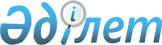 О внесении изменений в решение Акжаикского районного маслихата от 10 января 2022 года № 12-1 "О бюджетах сельских округов Акжаикского района на 2022-2024 годы"Решение Акжаикского районного маслихата Западно-Казахстанской области от 5 мая 2022 года № 15-1
      Акжаикский районный маслихат РЕШИЛ:
      1. Внести в решение Акжаикского районного маслихата "О бюджетах сельских округов Акжаикского района на 2022-2024 годы" от 10 января 2022 года № 12-1 следующие изменения:
      пункт 1 изложить в следующей редакции:
      "1. Утвердить бюджет Акжолского сельского округа на 2022-2024 годы согласно приложениям 1, 2 и 3 соответственно, в том числе на 2022 год в следующих объемах:
      1) доходы – 47 843 тысяч тенге:
      налоговые поступления – 2 471 тысячи тенге;
      неналоговые поступления – 110 тысяч тенге;
      поступления от продажи основного капитала – 90 тысяч тенге;
      поступления трансфертов – 45 172 тысяч тенге;
      2) затраты – 48 137 тысяч тенге;
      3) чистое бюджетное кредитование – 0 тенге:
      бюджетные кредиты – 0 тенге; 
      погашение бюджетных кредитов – 0 тенге;
      4) сальдо по операциям с финансовыми активами – 0 тенге:
      приобретение финансовых активов – 0 тенге;
      поступления от продажи финансовых активов государства – 0 тенге;
      5) дефицит (профицит) бюджета – - 294 тысячи тенге;
      6) финансирование дефицита (использование профицита) бюджета – 294 тысячи тенге:
      поступления займов – 0 тенге;
      погашение займов – 0 тенге;
      используемые остатки бюджетных средств – 294 тысячи тенге.";
      пункт 2 изложить в следующей редакции:
      "2. Утвердить бюджет Аксуатского сельского округа на 2022-2024 годы согласно приложениям 4, 5 и 6 соответственно, в том числе на 2022 год в следующих объемах:
      1) доходы – 30 960 тысяч тенге:
      налоговые поступления – 2 492 тысячи тенге;
      неналоговые поступления – 110 тысяч тенге;
      поступления от продажи основного капитала – 160 тысяч тенге;
      поступления трансфертов – 28 198 тысяч тенге;
      2) затраты – 32 192 тысячи тенге;
      3) чистое бюджетное кредитование – 0 тенге:
      бюджетные кредиты – 0 тенге;
      погашение бюджетных кредитов – 0 тенге;
      4) сальдо по операциям с финансовыми активами – 0 тенге:
      приобретение финансовых активов – 0 тенге;
      поступления от продажи финансовых активов государства – 0 тенге;
      5) дефицит (профицит) бюджета – - 1232 тысяча тенге;
      6) финансирование дефицита (использование профицита) бюджета – 1232 тысяча тенге:
      поступления займов – 0 тенге;
      погашение займов – 0 тенге;
      используемые остатки бюджетных средств – 1232 тысяча тенге.";
      пункт 3 изложить в следующей редакции:
      "3. Утвердить бюджет Алгабасского сельского округа на 2022-2024 годы согласно приложениям 7, 8 и 9 соответственно, в том числе на 2022 год в следующих объемах:
      1) доходы – 56 524 тысяч тенге:
      налоговые поступления – 2 144 тысячи тенге;
      неналоговые поступления – 176 тысяч тенге;
      поступления от продажи основного капитала – 320 тысяч тенге;
      поступления трансфертов – 53 884 тысячи тенге;
      2) затраты – 56 524 тысяч тенге;
      3) чистое бюджетное кредитование – 0 тенге:
      бюджетные кредиты – 0 тенге; 
      погашение бюджетных кредитов – 0 тенге;
      4) сальдо по операциям с финансовыми активами – 0 тенге:
      приобретение финансовых активов – 0 тенге;
      поступления от продажи финансовых активов государства – 0 тенге;
      5) дефицит (профицит) бюджета – 0 тенге;
      6) финансирование дефицита (использование профицита) бюджета – 0 тенге:
      поступления займов – 0 тенге;
      погашение займов – 0 тенге;
      используемые остатки бюджетных средств – 0 тенге.";
      пункт 4 изложить в следующей редакции:
      "4. Утвердить бюджет Алмалинского сельского округа на 2022-2024 годы согласно приложениям 10, 11 и 12 соответственно, в том числе на 2022 год в следующих объемах:
      1) доходы – 35 072 тысяч тенге:
      налоговые поступления – 2 576 тысячи тенге;
      неналоговые поступления – 110 тысяч тенге;
      поступления от продажи основного капитала – 200 тысяч тенге;
      поступления трансфертов – 32 186 тысячи тенге;
      2) затраты – 35 644 тысяч тенге;
      3) чистое бюджетное кредитование – 0 тенге:
      бюджетные кредиты – 0 тенге; 
      погашение бюджетных кредитов – 0 тенге;
      4) сальдо по операциям с финансовыми активами – 0 тенге:
      приобретение финансовых активов – 0 тенге;
      поступления от продажи финансовых активов государства – 0 тенге;
      5) дефицит (профицит) бюджета – - 572 тысячи тенге;
      6) финансирование дефицита (использование профицита) бюджета – 572 тысячи тенге:
      поступления займов – 0 тенге;
      погашение займов – 0 тенге;
      используемые остатки бюджетных средств – 572 тысячи тенге.";
      пункт 5 изложить в следующей редакции:
      "5. Утвердить бюджет Базартюбинского сельского округа на 2022-2024 годы согласно приложениям 13, 14 и 15 соответственно, в том числе на 2022 год в следующих объемах:
      1) доходы – 34 352 тысячи тенге:
      налоговые поступления – 1 061 тысяча тенге;
      неналоговые поступления – 110 тысяч тенге;
      поступления от продажи основного капитала – 160 тысяч тенге;
      поступления трансфертов – 33 021 тысячи тенге;
      2) затраты – 34 805 тысячи тенге;
      3) чистое бюджетное кредитование – 0 тенге:
      бюджетные кредиты – 0 тенге; 
      погашение бюджетных кредитов – 0 тенге;
      4) сальдо по операциям с финансовыми активами – 0 тенге:
      приобретение финансовых активов – 0 тенге;
      поступления от продажи финансовых активов государства – 0 тенге;
      5) дефицит (профицит) бюджета – - 453 тысячи тенге;
      6) финансирование дефицита (использование профицита) бюджета – 453 тысячи тенге:
      поступления займов – 0 тенге;
      погашение займов – 0 тенге;
      используемые остатки бюджетных средств – 453 тысячи тенге.";
      пункт 6 изложить в следующей редакции:
      "6. Утвердить бюджет Базаршоланского сельского округа на 2022-2024 годы согласно приложениям 16, 17 и 18 соответственно, в том числе на 2022 год в следующих объемах:
      1) доходы – 38 982 тысяч тенге:
      налоговые поступления – 1 163 тысяча тенге;
      неналоговые поступления – 99 тысяч тенге;
      поступления от продажи основного капитала – 200 тысяч тенге;
      поступления трансфертов – 37 520 тысяч тенге;
      2) затраты – 39 939 тысяч тенге;
      3) чистое бюджетное кредитование – 0 тенге:
      бюджетные кредиты – 0 тенге;
      погашение бюджетных кредитов – 0 тенге;
      4) сальдо по операциям с финансовыми активами – 0 тенге:
      приобретение финансовых активов – 0 тенге;
      поступления от продажи финансовых активов государства – 0 тенге;
      5) дефицит (профицит) бюджета – - 957 тысяч тенге;
      6) финансирование дефицита (использование профицита) бюджета – 957 тысяч тенге:
      поступления займов – 0 тенге;
      погашение займов – 0 тенге;
      используемые остатки бюджетных средств – 957 тысяч тенге.";
      пункт 7 изложить в следующей редакции:
      "7. Утвердить бюджет Бударинского сельского округа на 2022-2024 годы согласно приложениям 19, 20 и 21 соответственно, в том числе на 2022 год в следующих объемах:
      1) доходы – 34 276 тысячи тенге:
      налоговые поступления – 2 607 тысячи тенге;
      неналоговые поступления – 132 тысячи тенге;
      поступления от продажи основного капитала – 500 тысяч тенге;
      поступления трансфертов – 31 037 тысяча тенге;
      2) затраты – 35 724 тысяч тенге;
      3) чистое бюджетное кредитование – 0 тенге:
      бюджетные кредиты – 0 тенге;
      погашение бюджетных кредитов – 0 тенге;
      4) сальдо по операциям с финансовыми активами – 0 тенге:
      приобретение финансовых активов – 0 тенге;
      поступления от продажи финансовых активов государства – 0 тенге;
      5) дефицит (профицит) бюджета – - 1448 тысяча тенге;
      6) финансирование дефицита (использование профицита) бюджета – 1448 тысяча тенге:
      поступления займов – 0 тенге;
      погашение займов – 0 тенге;
      используемые остатки бюджетных средств – 1448 тысяча тенге.";
      пункт 8 изложить в следующей редакции:
      "8. Утвердить бюджет Есенсайского сельского округа на 2022-2024 годы согласно приложениям 22, 23 и 24 соответственно, в том числе на 2022 год в следующих объемах:
      1) доходы – 37 085 тысяч тенге:
      налоговые поступления – 1 837 тысяча тенге;
      неналоговые поступления – 142 тысячи тенге;
      поступления от продажи основного капитала – 230 тысяч тенге;
      поступления трансфертов – 34 876 тысячи тенге;
      2) затраты – 37 512 тысяч тенге;
      3) чистое бюджетное кредитование – 0 тенге:
      бюджетные кредиты – 0 тенге; 
      погашение бюджетных кредитов – 0 тенге;
      4) сальдо по операциям с финансовыми активами – 0 тенге:
      приобретение финансовых активов – 0 тенге;
      поступления от продажи финансовых активов государства – 0 тенге;
      5) дефицит (профицит) бюджета – - 427 тысяч тенге;
      6) финансирование дефицита (использование профицита) бюджета – 427 тысяч тенге:
      поступления займов – 0 тенге;
      погашение займов – 0 тенге;
      используемые остатки бюджетных средств – 427 тысяч тенге.";
      пункт 9 изложить в следующей редакции:
      "9. Утвердить бюджет Жамбылского сельского округа на 2022-2024 годы согласно приложениям 25, 26 и 27 соответственно, в том числе на 2022 год в следующих объемах:
      1) доходы – 31 931 тысяча тенге:
      налоговые поступления – 842 тысячи тенге;
      неналоговые поступления – 220 тысяч тенге;
      поступления от продажи основного капитала – 340 тысяч тенге;
      поступления трансфертов – 30 529 тысяч тенге;
      2) затраты – 32 154 тысячи тенге;
      3) чистое бюджетное кредитование – 0 тенге:
      бюджетные кредиты – 0 тенге; 
      погашение бюджетных кредитов – 0 тенге;
      4) сальдо по операциям с финансовыми активами – 0 тенге:
      приобретение финансовых активов – 0 тенге;
      поступления от продажи финансовых активов государства – 0 тенге;
      5) дефицит (профицит) бюджета – - 223 тысячи тенге;
      6) финансирование дефицита (использование профицита) бюджета – 223 тысячи тенге:
      поступления займов – 0 тенге;
      погашение займов – 0 тенге;
      используемые остатки бюджетных средств – 223 тысячи тенге.";
      пункт 10 изложить в следующей редакции:
      "10. Утвердить бюджет Жанабулакского сельского округа на 2022-2024 годы согласно приложениям 28, 29 и 30 соответственно, в том числе на 2022 год в следующих объемах:
      1) доходы – 30 791 тысяч тенге:
      налоговые поступления – 1 334 тысяча тенге;
      неналоговые поступления – 264 тысячи тенге;
      поступления от продажи основного капитала – 360 тысяч тенге;
      поступления трансфертов – 28 833 тысяч тенге;
      2) затраты – 31 310 тысяча тенге;
      3) чистое бюджетное кредитование – 0 тенге:
      бюджетные кредиты – 0 тенге; 
      погашение бюджетных кредитов – 0 тенге;
      4) сальдо по операциям с финансовыми активами – 0 тенге:
      приобретение финансовых активов – 0 тенге;
      поступления от продажи финансовых активов государства – 0 тенге;
      5) дефицит (профицит) бюджета – - 519 тысяч тенге;
      6) финансирование дефицита (использование профицита) бюджета – 519 тысяч тенге:
      поступления займов – 0 тенге;
      погашение займов – 0 тенге;
      используемые остатки бюджетных средств – 519 тысяч тенге.";
      пункт 11 изложить в следующей редакции:
      "11. Утвердить бюджет Конеккеткенского сельского округа на 2022-2024 годы согласно приложениям 31, 32 и 33 соответственно, в том числе на 2022 год в следующих объемах:
      1) доходы – 35 706 тысяч тенге:
      налоговые поступления – 884 тысячи тенге;
      неналоговые поступления – 55 тысяч тенге;
      поступления от продажи основного капитала – 0 тенге;
      поступления трансфертов – 34 767 тысячи тенге;
      2) затраты – 36 160 тысяч тенге;
      3) чистое бюджетное кредитование – 0 тенге:
      бюджетные кредиты – 0 тенге; 
      погашение бюджетных кредитов – 0 тенге;
      4) сальдо по операциям с финансовыми активами – 0 тенге:
      приобретение финансовых активов – 0 тенге;
      поступления от продажи финансовых активов государства – 0 тенге;
      5) дефицит (профицит) бюджета – - 454 тысячи тенге;
      6) финансирование дефицита (использование профицита) бюджета – 454 тысячи тенге:
      поступления займов – 0 тенге;
      погашение займов – 0 тенге;
      используемые остатки бюджетных средств – 454 тысячи тенге.";
      пункт 12 изложить в следующей редакции:
      "12. Утвердить бюджет Кабыршактинского сельского округа на 2022-2024 годы согласно приложениям 34, 35 и 36 соответственно, в том числе на 2022 год в следующих объемах:
      1) доходы – 32 709 тысячи тенге:
      налоговые поступления – 1 205 тысяча тенге;
      неналоговые поступления – 48 тысяч тенге;
      поступления от продажи основного капитала – 510 тысяч тенге;
      поступления трансфертов – 30 946 тысяч тенге;
      2) затраты – 32 773 тысячи тенге;
      3) чистое бюджетное кредитование – 0 тенге:
      бюджетные кредиты – 0 тенге; 
      погашение бюджетных кредитов – 0 тенге;
      4) сальдо по операциям с финансовыми активами – 0 тенге:
      приобретение финансовых активов – 0 тенге;
      поступления от продажи финансовых активов государства – 0 тенге;
      5) дефицит (профицит) бюджета – - 64 тысячи тенге;
      6) финансирование дефицита (использование профицита) бюджета – 64 тысячи тенге:
      поступления займов – 0 тенге;
      погашение займов – 0 тенге;
      используемые остатки бюджетных средств – 64 тысячи тенге.";
      пункт 13 изложить в следующей редакции:
      "13. Утвердить бюджет Караултюбинского сельского округа на 2022-2024 годы согласно приложениям 37, 38 и 39 соответственно, в том числе на 2022 год в следующих объемах:
      1) доходы – 44 877 тысячи тенге:
      налоговые поступления – 1 653 тысяча тенге;
      неналоговые поступления – 110 тысяч тенге;
      поступления от продажи основного капитала – 160 тысяч тенге;
      поступления трансфертов – 42 954 тысячи тенге;
      2) затраты – 45 857 тысяч тенге;
      3) чистое бюджетное кредитование – 0 тенге:
      бюджетные кредиты – 0 тенге; 
      погашение бюджетных кредитов – 0 тенге;
      4) сальдо по операциям с финансовыми активами – 0 тенге:
      приобретение финансовых активов – 0 тенге;
      поступления от продажи финансовых активов государства – 0 тенге;
      5) дефицит (профицит) бюджета – - 980 тысяч тенге;
      6) финансирование дефицита (использование профицита) бюджета – 980 тысяч тенге:
      поступления займов – 0 тенге;
      погашение займов – 0 тенге;
      используемые остатки бюджетных средств – 980 тысяч тенге.";
      пункт 14 изложить в следующей редакции:
      "14. Утвердить бюджет Курайлысайского сельского округа на 2022-2024 годы согласно приложениям 40, 41 и 42 соответственно, в том числе на 2022 год в следующих объемах:
      1) доходы – 36 526 тысяч тенге:
      налоговые поступления – 1 556 тысяча тенге;
      неналоговые поступления – 126 тысяч тенге;
      поступления от продажи основного капитала – 100 тысяч тенге;
      поступления трансфертов – 34 744 тысячи тенге;
      2) затраты – 37 407 тысяч тенге;
      3) чистое бюджетное кредитование – 0 тенге:
      бюджетные кредиты – 0 тенге;
      погашение бюджетных кредитов – 0 тенге;
      4) сальдо по операциям с финансовыми активами – 0 тенге:
      приобретение финансовых активов – 0 тенге;
      поступления от продажи финансовых активов государства – 0 тенге;
      5) дефицит (профицит) бюджета – - 881 тысяча тенге;
      6) финансирование дефицита (использование профицита) бюджета – 881 тысяча тенге:
      поступления займов – 0 тенге;
      погашение займов – 0 тенге;
      используемые остатки бюджетных средств – 881 тысяча тенге.";
      пункт 15 изложить в следующей редакции:
      "15. Утвердить бюджет Мергенского сельского округа на 2022-2024 годы согласно приложениям 43, 44 и 45 соответственно, в том числе на 2022 год в следующих объемах:
      1) доходы – 36 233 тысяч тенге:
      налоговые поступления – 1 581 тысяча тенге;
      неналоговые поступления – 165 тысяч тенге;
      поступления от продажи основного капитала – 200 тысяч тенге;
      поступления трансфертов – 34 287 тысячи тенге;
      2) затраты – 37 049 тысяч тенге;
      3) чистое бюджетное кредитование – 0 тенге:
      бюджетные кредиты – 0 тенге; 
      погашение бюджетных кредитов – 0 тенге;
      4) сальдо по операциям с финансовыми активами – 0 тенге:
      приобретение финансовых активов – 0 тенге;
      поступления от продажи финансовых активов государства – 0 тенге;
      5) дефицит (профицит) бюджета – - 816 тысяч тенге;
      6) финансирование дефицита (использование профицита) бюджета – 816 тысяч тенге:
      поступления займов – 0 тенге;
      погашение займов – 0 тенге;
      используемые остатки бюджетных средств – 816 тысяч тенге.";
      пункт 16 изложить в следующей редакции:
      "16. Утвердить бюджет Сартогайского сельского округа на 2022-2024 годы согласно приложениям 46, 47 и 48 соответственно, в том числе на 2022 год в следующих объемах:
      1) доходы – 37 800 тысяч тенге:
      налоговые поступления – 899 тысяч тенге;
      неналоговые поступления – 0 тенге;
      поступления от продажи основного капитала – 90 тысяч тенге;
      поступления трансфертов – 36 811 тысяч тенге;
      2) затраты – 38 022 тысяч тенге;
      3) чистое бюджетное кредитование – 0 тенге:
      бюджетные кредиты – 0 тенге; 
      погашение бюджетных кредитов – 0 тенге;
      4) сальдо по операциям с финансовыми активами – 0 тенге:
      приобретение финансовых активов – 0 тенге;
      поступления от продажи финансовых активов государства – 0 тенге;
      5) дефицит (профицит) бюджета – - 222 тысячи тенге;
      6) финансирование дефицита (использование профицита) бюджета – 222 тысячи тенге:
      поступления займов – 0 тенге;
      погашение займов – 0 тенге;
      используемые остатки бюджетных средств – 222 тысячи тенге.";
      пункт 17 изложить в следующей редакции:
      "17. Утвердить бюджет Тайпакского сельского округа на 2022-2024 годы согласно приложениям 49, 50 и 51 соответственно, в том числе на 2022 год в следующих объемах:
      1) доходы – 95 484 тысяч тенге:
      налоговые поступления – 9 634 тысяч тенге;
      неналоговые поступления – 540 тысяч тенге;
      поступления от продажи основного капитала – 450 тысяч тенге;
      поступления трансфертов – 84 860 тысячи тенге;
      2) затраты – 96 064 тысяч тенге;
      3) чистое бюджетное кредитование – 0 тенге:
      бюджетные кредиты – 0 тенге; 
      погашение бюджетных кредитов – 0 тенге;
      4) сальдо по операциям с финансовыми активами – 0 тенге:
      приобретение финансовых активов – 0 тенге;
      поступления от продажи финансовых активов государства – 0 тенге;
      5) дефицит (профицит) бюджета – - 580 тысяч тенге;
      6) финансирование дефицита (использование профицита) бюджета – 580 тысяч тенге:
      поступления займов – 0 тенге;
      погашение займов – 0 тенге;
      используемые остатки бюджетных средств – 580 тысяч тенге.";
      пункт 18 изложить в следующей редакции:
      "18. Утвердить бюджет Чапаевского сельского округа на 2022-2024 годы согласно приложениям 52, 53 и 54 соответственно, в том числе на 2022 год в следующих объемах:
      1) доходы – 123 844 тысячи тенге:
      налоговые поступления – 22 093 тысячи тенге;
      неналоговые поступления – 980 тысяч тенге;
      поступления от продажи основного капитала – 1816 тысяча тенге;
      поступления трансфертов – 98 955 тысяч тенге;
      2) затраты – 126 427 тысяч тенге;
      3) чистое бюджетное кредитование – 0 тенге:
      бюджетные кредиты – 0 тенге; 
      погашение бюджетных кредитов – 0 тенге;
      4) сальдо по операциям с финансовыми активами – 0 тенге:
      приобретение финансовых активов – 0 тенге;
      поступления от продажи финансовых активов государства – 0 тенге;
      5) дефицит (профицит) бюджета – - 2583 тысячи тенге;
      6) финансирование дефицита (использование профицита) бюджета – 2583 тысячи тенге:
      поступления займов – 0 тенге;
      погашение займов – 0 тенге;
      используемые остатки бюджетных средств – 2583 тысячи тенге.";
      приложение 1, 4, 7, 10, 13, 16, 19, 22, 25, 28, 31, 34, 37, 40, 43, 46, 49, 52 к указанному решению изложить в новой редакции согласно приложениям 1, 2, 3, 4, 5, 6, 7, 8, 9, 10, 11, 12, 13, 14, 15, 16, 17, 18 к настоящему решению.
      2. Настоящее решение вводится в действие с 1 января 2022 года. Бюджет Акжолского сельского округа на 2022 год Бюджет Аксуатского сельского округа на 2022 год Бюджет Алгабасского сельского округа на 2022 год Бюджет Алмалинского сельского округа на 2022 год Бюджет Базартюбинского сельского округа на 2022 год Бюджет Базаршоланского сельского округа на 2022 год Бюджет Бударинского сельского округа на 2022 год Бюджет Есенсайского сельского округа на 2022 год Бюджет Жамбылского сельского округа на 2022 год Бюджет Жанабулакского сельского округа на 2022 год Бюджет Конеккеткенского сельского округа на 2022 год Бюджет Кабыршактинского сельского округа на 2022 год Бюджет Караултюбинского сельского округа на 2022 год Бюджет Курайлысайского сельского округа на 2022 год Бюджет Мергенского сельского округа на 2022 год Бюджет Сартогайского сельского округа на 2022 год Бюджет Тайпакского сельского округа на 2022 год Бюджет Чапаевского сельского округа на 2022 год
					© 2012. РГП на ПХВ «Институт законодательства и правовой информации Республики Казахстан» Министерства юстиции Республики Казахстан
				
      Секретарь маслихата

С.Сиражев
Приложение 1 
к решению Акжаикского 
районного маслихата 
от 5 мая 2022 года № 15-1Приложение 1
к решению Акжаикского 
районного маслихата 
от 10 января 2022 года № 12-1
Категория
Категория
Категория
Категория
Категория
Сумма, тысяч тенге
Класс
Класс
Класс
Класс
Сумма, тысяч тенге
Подкласс
Подкласс
Подкласс
Сумма, тысяч тенге
Специфика
Специфика
Сумма, тысяч тенге
Наименование
1
2
3
4
5
6
1) Доходы
 47843
1
Налоговые поступления
2471
01
Подоходный налог
0
2
Индивидуальный подоходный налог
0
04
Налоги на собственность
2151
1
Налоги на имущество
105
3
Земельный налог
0
4
Налог на транспортные средства
2046
5
Единый земельный налог
0
05
Внутренние налоги на товары, работы и услуги
320
3
Плата за пользование земельными участками
320
4
Сборы за ведение предпринимательской и профессиональной деятельности
0
2
Неналоговые поступления
110
01
Доходы от государственной собственности
110
5
Доходы от аренды имущества, находящегося в государственной собственности
110
06
Прочие неналоговые поступления
0
9
Другие неналоговые поступления в местный бюджет
0
3
Поступление от продажи основного капитала
90
01
Продажа государственного имущества, закрепленного за государственными учреждениями
0
1
Продажа государственного имущества, закрепленного за государственными учреждениями
0
03
Продажа земли и нематериальных активов
90
1
Поступления от продажи земельных участков
60
2
Плата за продажу права аренды земельных участков
30
4
Поступления трансфертов
45172
02
Трансферты из вышестоящих органов государственного управления
45172
3
Трансферты из районного (города областного значения) бюджета
45172
Функциональная группа
Функциональная группа
Функциональная группа
Функциональная группа
Функциональная группа
Сумма, тысяч тенге
Функциональная подгруппа
Функциональная подгруппа
Функциональная подгруппа
Функциональная подгруппа
Сумма, тысяч тенге
Администратор бюджетных программ
Администратор бюджетных программ
Администратор бюджетных программ
Сумма, тысяч тенге
Программа
Программа
Сумма, тысяч тенге
Наименование
1
2
3
4
5
6
2) Затраты
 48137
01
Государственные услуги общего характера
36163
1
Представительные, исполнительные и другие органы, выполняющие общие функции государственного управления
36163
124
Аппарат акима города районного значения, села, поселка, сельского округа
36163
001
Услуги по обеспечению деятельности акима города районного значения, села, поселка, сельского округа
36163
022
Капитальные расходы государственного органа
0
07
Жилищно-коммунальное хозяйство
11974
3
Благоустройство населенных пунктов
11974
124
Аппарат акима города районного значения, села, поселка, сельского округа
11974
008
Освещение улиц в населенных пунктах
1636
009
Обеспечение санитарии населенных пунктов
0
011
Благоустройство и озеленение населенных пунктов
10338
13
Прочие 
0
15
Трансферты
0
3) Чистое бюджетное кредитование
0
Бюджетные кредиты
0
Категория
Категория
Категория
Категория
Категория
Сумма, тысяч тенге
Класс
Класс
Класс
Класс
Сумма, тысяч тенге
Подкласс
Подкласс
Подкласс
Сумма, тысяч тенге
Специфика
Специфика
Сумма, тысяч тенге
Наименование
5
Погашение бюджетных кредитов
0
4) Сальдо по операциям с финансовыми активами
0
Приобретение финансовых активов
0
6
Поступление от продажи финансовых активов государства
0
5) Дефицит (профицит) бюджета
 -294
6) Финансирование дефицита (использование профицита) бюджета
2947
Поступления займов
0
Функциональная группа
Функциональная группа
Функциональная группа
Функциональная группа
Функциональная группа
Сумма, тысяч тенге
Функциональная подгруппа
Функциональная подгруппа
Функциональная подгруппа
Функциональная подгруппа
Сумма, тысяч тенге
Администратор бюджетных программ
Администратор бюджетных программ
Администратор бюджетных программ
Сумма, тысяч тенге
Программа
Программа
Сумма, тысяч тенге
Наименование
1
2
3
4
5
6
16
Погашение займов
0
Категория
Категория
Категория
Категория
Категория
Сумма, тысяч тенге
Класс
Класс
Класс
Класс
Сумма, тысяч тенге
Подкласс
Подкласс
Подкласс
Сумма, тысяч тенге
Специфика
Специфика
Сумма, тысяч тенге
Наименование
8
Используемые остатки бюджетных средств
 294
01
Остатки бюджетных средств
294
1
Свободные остатки бюджетных средств
294Приложение 2 
к решению Акжаикского 
районного маслихата 
от 5 мая 2022 года № 15-1Приложение 4
к решению Акжаикского 
районного маслихата 
от 10 января 2022 года № 12-1
Категория
Категория
Категория
Категория
Категория
Сумма, тысяч тенге
Класс
Класс
Класс
Класс
Сумма, тысяч тенге
Подкласс
Подкласс
Подкласс
Сумма, тысяч тенге
Специфика
Специфика
Сумма, тысяч тенге
Наименование
1
2
3
4
5
6
1) Доходы
 30960
1
Налоговые поступления
2492
01
Подоходный налог
0
2
Индивидуальный подоходный налог
0
04
Налоги на собственность
1360
1
Налоги на имущество
40
3
Земельный налог
0
4
Налог на транспортные средства
1320
5
Единый земельный налог
0
05
Внутренние налоги на товары, работы и услуги
1132
3
Плата за пользование земельными участками
1132
4
Сборы за ведение предпринимательской и профессиональной деятельности
0
2
Неналоговые поступления
110
01
Доходы от государственной собственности
110
5
Доходы от аренды имущества, находящегося в государственной собственности
110
06
Прочие неналоговые поступления
0
9
Другие неналоговые поступления в местный бюджет
0
3
Поступление от продажи основного капитала
160
01
Продажа государственного имущества, закрепленного за государственными учреждениями
0
1
Продажа государственного имущества, закрепленного за государственными учреждениями
0
03
Продажа земли и нематериальных активов
160
1
Поступления от продажи земельных участков
100
2
Плата за продажу права аренды земельных участков
60
4
Поступления трансфертов
28198
02
Трансферты из вышестоящих органов государственного управления
28198
3
Трансферты из районного (города областного значения) бюджета
 28198
Функциональная группа
Функциональная группа
Функциональная группа
Функциональная группа
Функциональная группа
Сумма, тысяч тенге
Функциональная подгруппа
Функциональная подгруппа
Функциональная подгруппа
Функциональная подгруппа
Сумма, тысяч тенге
Администратор бюджетных программ
Администратор бюджетных программ
Администратор бюджетных программ
Сумма, тысяч тенге
Программа
Программа
Сумма, тысяч тенге
Наименование
1
2
3
4
5
6
2) Затраты
 32192
01
Государственные услуги общего характера
30310
1
Представительные, исполнительные и другие органы, выполняющие общие функции государственного управления
30310
124
Аппарат акима города районного значения, села, поселка, сельского округа
30310
001
Услуги по обеспечению деятельности акима города районного значения, села, поселка, сельского округа
30310
022
Капитальные расходы государственного органа
0
07
Жилищно-коммунальное хозяйство
1882
3
Благоустройство населенных пунктов
1882
124
Аппарат акима города районного значения, села, поселка, сельского округа
1882
008
Освещение улиц в населенных пунктах
600
009
Обеспечение санитарии населенных пунктов
0
011
Благоустройство и озеленение населенных пунктов
1282
13
Прочие 
0
15
Трансферты
0
3) Чистое бюджетное кредитование
0
Бюджетные кредиты
0
Категория
Категория
Категория
Категория
Категория
Сумма, тысяч тенге
Класс
Класс
Класс
Класс
Сумма, тысяч тенге
Подкласс
Подкласс
Подкласс
Сумма, тысяч тенге
Специфика
Специфика
Сумма, тысяч тенге
Наименование
5
Погашение бюджетных кредитов
0
4) Сальдо по операциям с финансовыми активами
0
Приобретение финансовых активов
0
6
Поступление от продажи финансовых активов государства
0
5) Дефицит (профицит) бюджета
 -1232
6) Финансирование дефицита (использование профицита) бюджета
12327
Поступления займов
0
Функциональная группа
Функциональная группа
Функциональная группа
Функциональная группа
Функциональная группа
Сумма, тысяч тенге
Функциональная подгруппа
Функциональная подгруппа
Функциональная подгруппа
Функциональная подгруппа
Сумма, тысяч тенге
Администратор бюджетных программ
Администратор бюджетных программ
Администратор бюджетных программ
Сумма, тысяч тенге
Программа
Программа
Сумма, тысяч тенге
Наименование
1
2
3
4
5
6
16
Погашение займов
0
Категория
Категория
Категория
Категория
Категория
Сумма, тысяч тенге
Класс
Класс
Класс
Класс
Сумма, тысяч тенге
Подкласс
Подкласс
Подкласс
Сумма, тысяч тенге
Специфика
Специфика
Сумма, тысяч тенге
Наименование
8
Используемые остатки бюджетных средств
 1232
01
Остатки бюджетных средств
1232
1
Свободные остатки бюджетных средств
1232Приложение 3 
к решению Акжаикского 
районного маслихата 
от 5 мая 2022 года № 15-1Приложение 7 
к решению Акжаикского 
районного маслихата 
от 10 января 2022 года № 12-1
Категория
Категория
Категория
Категория
Категория
Сумма, тысяч тенге
Класс
Класс
Класс
Класс
Сумма, тысяч тенге
Подкласс
Подкласс
Подкласс
Сумма, тысяч тенге
Специфика
Специфика
Сумма, тысяч тенге
Наименование
1
2
3
4
5
6
1) Доходы
 56524
1
Налоговые поступления
2144
01
Подоходный налог
0
2
Индивидуальный подоходный налог
0
04
Налоги на собственность
1404
1
Налоги на имущество
150
3
Земельный налог
0
4
Налог на транспортные средства
1254
5
Единый земельный налог
0
05
Внутренние налоги на товары, работы и услуги
740
3
Плата за пользование земельными участками
740
4
Сборы за ведение предпринимательской и профессиональной деятельности
0
2
Неналоговые поступления
176
01
Доходы от государственной собственности
176
5
Доходы от аренды имущества, находящегося в государственной собственности
176
06
Прочие неналоговые поступления
0
9
Другие неналоговые поступления в местный бюджет
0
3
Поступление от продажи основного капитала
320
01
Продажа государственного имущества, закрепленного за государственными учреждениями
0
1
Продажа государственного имущества, закрепленного за государственными учреждениями
0
03
Продажа земли и нематериальных активов
320
1
Поступления от продажи земельных участков
200
2
Плата за продажу права аренды земельных участков
120
4
Поступления трансфертов
53884
02
Трансферты из вышестоящих органов государственного управления
53884
3
Трансферты из районного (города областного значения) бюджета
53884
Функциональная группа
Функциональная группа
Функциональная группа
Функциональная группа
Функциональная группа
Сумма, тысяч тенге
Функциональная подгруппа
Функциональная подгруппа
Функциональная подгруппа
Функциональная подгруппа
Сумма, тысяч тенге
Администратор бюджетных программ
Администратор бюджетных программ
Администратор бюджетных программ
Сумма, тысяч тенге
Программа
Программа
Сумма, тысяч тенге
Наименование
1
2
3
4
5
6
2) Затраты
 56524
01
Государственные услуги общего характера
45749
1
Представительные, исполнительные и другие органы, выполняющие общие функции государственного управления
45749
124
Аппарат акима города районного значения, села, поселка, сельского округа
45749
001
Услуги по обеспечению деятельности акима города районного значения, села, поселка, сельского округа
45749
022
Капитальные расходы государственного органа
0
07
Жилищно-коммунальное хозяйство
10775
3
Благоустройство населенных пунктов
10775
124
Аппарат акима города районного значения, села, поселка, сельского округа
10775
008
Освещение улиц в населенных пунктах
475
009
Обеспечение санитарии населенных пунктов
0
011
Благоустройство и озеленение населенных пунктов
10300
13
Прочие 
0
15
Трансферты
0
3) Чистое бюджетное кредитование
0
Бюджетные кредиты
0
Категория
Категория
Категория
Категория
Категория
Сумма, тысяч тенге
Класс
Класс
Класс
Класс
Сумма, тысяч тенге
Подкласс
Подкласс
Подкласс
Сумма, тысяч тенге
Специфика
Специфика
Сумма, тысяч тенге
Наименование
5
Погашение бюджетных кредитов
0
4) Сальдо по операциям с финансовыми активами
0
Приобретение финансовых активов
0
6
Поступление от продажи финансовых активов государства
0
5) Дефицит (профицит) бюджета
0
6) Финансирование дефицита (использование профицита) бюджета
07
Поступления займов
0
Функциональная группа
Функциональная группа
Функциональная группа
Функциональная группа
Функциональная группа
Сумма, тысяч тенге
Функциональная подгруппа
Функциональная подгруппа
Функциональная подгруппа
Функциональная подгруппа
Сумма, тысяч тенге
Администратор бюджетных программ
Администратор бюджетных программ
Администратор бюджетных программ
Сумма, тысяч тенге
Программа
Программа
Сумма, тысяч тенге
Наименование
1
2
3
4
5
6
16
Погашение займов
0
Категория
Категория
Категория
Категория
Категория
Сумма, тысяч тенге
Класс
Класс
Класс
Класс
Сумма, тысяч тенге
Подкласс
Подкласс
Подкласс
Сумма, тысяч тенге
Специфика
Специфика
Сумма, тысяч тенге
Наименование
8
Используемые остатки бюджетных средств
 0
01
Остатки бюджетных средств
0
1
Свободные остатки бюджетных средств
0Приложение 4 
к решению Акжаикского 
районного маслихата 
от 5 мая 2022 года № 15-1Приложение 10 
к решению Акжаикского 
районного маслихата 
от 10 января 2022 года № 12-1
Категория
Категория
Категория
Категория
Категория
Сумма, тысяч тенге
Класс
Класс
Класс
Класс
Сумма, тысяч тенге
Подкласс
Подкласс
Подкласс
Сумма, тысяч тенге
Специфика
Специфика
Сумма, тысяч тенге
Наименование
1
2
3
4
5
6
1) Доходы
 35072
1
Налоговые поступления
2576
01
Подоходный налог
0
2
Индивидуальный подоходный налог
0
04
Налоги на собственность
2390
1
Налоги на имущество
80
3
Земельный налог
0
4
Налог на транспортные средства
2310
5
Единый земельный налог
0
05
Внутренние налоги на товары, работы и услуги
186
3
Плата за пользование земельными участками
186
4
Сборы за ведение предпринимательской и профессиональной деятельности
0
2
Неналоговые поступления
110
01
Доходы от государственной собственности
110
5
Доходы от аренды имущества, находящегося в государственной собственности
110
06
Прочие неналоговые поступления
0
9
Другие неналоговые поступления в местный бюджет
0
3
Поступление от продажи основного капитала
200
01
Продажа государственного имущества, закрепленного за государственными учреждениями
0
1
Продажа государственного имущества, закрепленного за государственными учреждениями
0
03
Продажа земли и нематериальных активов
200
1
Поступления от продажи земельных участков
120
2
Плата за продажу права аренды земельных участков
80
4
Поступления трансфертов
32186
02
Трансферты из вышестоящих органов государственного управления
32186
3
Трансферты из районного (города областного значения) бюджета
32186
Функциональная группа
Функциональная группа
Функциональная группа
Функциональная группа
Функциональная группа
Сумма, тысяч тенге
Функциональная подгруппа
Функциональная подгруппа
Функциональная подгруппа
Функциональная подгруппа
Сумма, тысяч тенге
Администратор бюджетных программ
Администратор бюджетных программ
Администратор бюджетных программ
Сумма, тысяч тенге
Программа
Программа
Сумма, тысяч тенге
Наименование
1
2
3
4
5
6
2) Затраты
 35644
01
Государственные услуги общего характера
33528
1
Представительные, исполнительные и другие органы, выполняющие общие функции государственного управления
33528
124
Аппарат акима города районного значения, села, поселка, сельского округа
33528
001
Услуги по обеспечению деятельности акима города районного значения, села, поселка, сельского округа
33528
022
Капитальные расходы государственного органа
0
07
Жилищно-коммунальное хозяйство
2116
3
Благоустройство населенных пунктов
2116
124
Аппарат акима города районного значения, села, поселка, сельского округа
2116
008
Освещение улиц в населенных пунктах
1700
009
Обеспечение санитарии населенных пунктов
0
011
Благоустройство и озеленение населенных пунктов
416
13
Прочие 
0
15
Трансферты
0
3) Чистое бюджетное кредитование
0
Бюджетные кредиты
0
Категория
Категория
Категория
Категория
Категория
Сумма, тысяч тенге
Класс
Класс
Класс
Класс
Сумма, тысяч тенге
Подкласс
Подкласс
Подкласс
Сумма, тысяч тенге
Специфика
Специфика
Сумма, тысяч тенге
Наименование
5
Погашение бюджетных кредитов
0
4) Сальдо по операциям с финансовыми активами
0
Приобретение финансовых активов
0
6
Поступление от продажи финансовых активов государства
0
5) Дефицит (профицит) бюджета
 -572
6) Финансирование дефицита (использование профицита) бюджета
5727
Поступления займов
0
Функциональная группа
Функциональная группа
Функциональная группа
Функциональная группа
Функциональная группа
Сумма, тысяч тенге
Функциональная подгруппа
Функциональная подгруппа
Функциональная подгруппа
Функциональная подгруппа
Сумма, тысяч тенге
Администратор бюджетных программ
Администратор бюджетных программ
Администратор бюджетных программ
Сумма, тысяч тенге
Программа
Программа
Сумма, тысяч тенге
Наименование
1
2
3
4
5
6
16
Погашение займов
0
Категория
Категория
Категория
Категория
Категория
Сумма, тысяч тенге
Класс
Класс
Класс
Класс
Сумма, тысяч тенге
Подкласс
Подкласс
Подкласс
Сумма, тысяч тенге
Специфика
Специфика
Сумма, тысяч тенге
Наименование
8
Используемые остатки бюджетных средств
 572
01
Остатки бюджетных средств
572
1
Свободные остатки бюджетных средств
572Приложение 5 
к решению Акжаикского 
районного маслихата 
от 5 мая 2022 года № 15-1Приложение 13 
к решению Акжаикского 
районного маслихата 
от 10 января 2022 года № 12-1
Категория
Категория
Категория
Категория
Категория
Сумма, тысяч тенге
Класс
Класс
Класс
Класс
Сумма, тысяч тенге
Подкласс
Подкласс
Подкласс
Сумма, тысяч тенге
Специфика
Специфика
Сумма, тысяч тенге
Наименование
1
2
3
4
5
6
1) Доходы
 34352
1
Налоговые поступления
1061
01
Подоходный налог
0
2
Индивидуальный подоходный налог
0
04
Налоги на собственность
957
1
Налоги на имущество
50
3
Земельный налог
0
4
Налог на транспортные средства
907
5
Единый земельный налог
0
05
Внутренние налоги на товары, работы и услуги
104
3
Плата за пользование земельными участками
104
4
Сборы за ведение предпринимательской и профессиональной деятельности
0
2
Неналоговые поступления
110
01
Доходы от государственной собственности
110
5
Доходы от аренды имущества, находящегося в государственной собственности
110
06
Прочие неналоговые поступления
0
9
Другие неналоговые поступления в местный бюджет
0
3
Поступление от продажи основного капитала
160
01
Продажа государственного имущества, закрепленного за государственными учреждениями
0
1
Продажа государственного имущества, закрепленного за государственными учреждениями
0
03
Продажа земли и нематериальных активов
160
1
Поступления от продажи земельных участков
100
2
Плата за продажу права аренды земельных участков
60
4
Поступления трансфертов
33021
02
Трансферты из вышестоящих органов государственного управления
33021
3
Трансферты из районного (города областного значения) бюджета
33021
Функциональная группа
Функциональная группа
Функциональная группа
Функциональная группа
Функциональная группа
Сумма, тысяч тенге
Функциональная подгруппа
Функциональная подгруппа
Функциональная подгруппа
Функциональная подгруппа
Сумма, тысяч тенге
Администратор бюджетных программ
Администратор бюджетных программ
Администратор бюджетных программ
Сумма, тысяч тенге
Программа
Программа
Сумма, тысяч тенге
Наименование
1
2
3
4
5
6
2) Затраты
 34805
01
Государственные услуги общего характера
33302
1
Представительные, исполнительные и другие органы, выполняющие общие функции государственного управления
33302
124
Аппарат акима города районного значения, села, поселка, сельского округа
33302
001
Услуги по обеспечению деятельности акима города районного значения, села, поселка, сельского округа
33302
022
Капитальные расходы государственного органа
0
07
Жилищно-коммунальное хозяйство
1503
3
Благоустройство населенных пунктов
1503
124
Аппарат акима города районного значения, села, поселка, сельского округа
1503
008
Освещение улиц в населенных пунктах
850
009
Обеспечение санитарии населенных пунктов
453
011
Благоустройство и озеленение населенных пунктов
200
13
Прочие 
0
15
Трансферты
0
3) Чистое бюджетное кредитование
0
Бюджетные кредиты
0
Категория
Категория
Категория
Категория
Категория
Сумма, тысяч тенге
Класс
Класс
Класс
Класс
Сумма, тысяч тенге
Подкласс
Подкласс
Подкласс
Сумма, тысяч тенге
Специфика
Специфика
Сумма, тысяч тенге
Наименование
5
Погашение бюджетных кредитов
0
4) Сальдо по операциям с финансовыми активами
0
Приобретение финансовых активов
0
6
Поступление от продажи финансовых активов государства
0
5) Дефицит (профицит) бюджета
 -453
6) Финансирование дефицита (использование профицита) бюджета
4537
Поступления займов
0
Функциональная группа
Функциональная группа
Функциональная группа
Функциональная группа
Функциональная группа
Сумма, тысяч тенге
Функциональная подгруппа
Функциональная подгруппа
Функциональная подгруппа
Функциональная подгруппа
Сумма, тысяч тенге
Администратор бюджетных программ
Администратор бюджетных программ
Администратор бюджетных программ
Сумма, тысяч тенге
Программа
Программа
Сумма, тысяч тенге
Наименование
1
2
3
4
5
6
16
Погашение займов
0
Категория
Категория
Категория
Категория
Категория
Сумма, тысяч тенге
Класс
Класс
Класс
Класс
Сумма, тысяч тенге
Подкласс
Подкласс
Подкласс
Сумма, тысяч тенге
Специфика
Специфика
Сумма, тысяч тенге
Наименование
8
Используемые остатки бюджетных средств
 453
01
Остатки бюджетных средств
453
1
Свободные остатки бюджетных средств
453Приложение 6 
к решению Акжаикского 
районного маслихата 
от 5 мая 2022 года № 15-1Приложение 16 
к решению Акжаикского 
районного маслихата 
от 10 января 2022 года № 12-1
Категория
Категория
Категория
Категория
Категория
Сумма, тысяч тенге
Класс
Класс
Класс
Класс
Сумма, тысяч тенге
Подкласс
Подкласс
Подкласс
Сумма, тысяч тенге
Специфика
Специфика
Сумма, тысяч тенге
Наименование
1
2
3
4
5
6
1) Доходы
 38982
1
Налоговые поступления
1163
01
Подоходный налог
0
2
Индивидуальный подоходный налог
0
04
Налоги на собственность
1163
1
Налоги на имущество
41
3
Земельный налог
0
4
Налог на транспортные средства
1122
5
Единый земельный налог
0
05
Внутренние налоги на товары, работы и услуги
0
3
Плата за пользование земельными участками
0
4
Сборы за ведение предпринимательской и профессиональной деятельности
0
2
Неналоговые поступления
99
01
Доходы от государственной собственности
99
5
Доходы от аренды имущества, находящегося в государственной собственности
99
06
Прочие неналоговые поступления
0
9
Другие неналоговые поступления в местный бюджет
0
3
Поступление от продажи основного капитала
200
01
Продажа государственного имущества, закрепленного за государственными учреждениями
0
1
Продажа государственного имущества, закрепленного за государственными учреждениями
0
03
Продажа земли и нематериальных активов
200
1
Поступления от продажи земельных участков
120
2
Плата за продажу права аренды земельных участков
80
4
Поступления трансфертов
37520
02
Трансферты из вышестоящих органов государственного управления
37520
3
Трансферты из районного (города областного значения) бюджета
37520
Функциональная группа
Функциональная группа
Функциональная группа
Функциональная группа
Функциональная группа
Сумма, тысяч тенге
Функциональная подгруппа
Функциональная подгруппа
Функциональная подгруппа
Функциональная подгруппа
Сумма, тысяч тенге
Администратор бюджетных программ
Администратор бюджетных программ
Администратор бюджетных программ
Сумма, тысяч тенге
Программа
Программа
Сумма, тысяч тенге
Наименование
1
2
3
4
5
6
2) Затраты
 39939
01
Государственные услуги общего характера
36327
1
Представительные, исполнительные и другие органы, выполняющие общие функции государственного управления
36327
2 
124
Аппарат акима города районного значения, села, поселка, сельского округа
36327
001
Услуги по обеспечению деятельности акима города районного значения, села, поселка, сельского округа
36327
022
Капитальные расходы государственного органа
0
07
Жилищно-коммунальное хозяйство
3612
3
Благоустройство населенных пунктов
3612
124
Аппарат акима города районного значения, села, поселка, сельского округа
3612
008
Освещение улиц в населенных пунктах
930
009
Обеспечение санитарии населенных пунктов
2442
011
Благоустройство и озеленение населенных пунктов
240
13
Прочие 
0
15
Трансферты
0
3) Чистое бюджетное кредитование
0
Бюджетные кредиты
0
Категория
Категория
Категория
Категория
Категория
Сумма, тысяч тенге
Класс
Класс
Класс
Класс
Сумма, тысяч тенге
Подкласс
Подкласс
Подкласс
Сумма, тысяч тенге
Специфика
Специфика
Сумма, тысяч тенге
Наименование
5
Погашение бюджетных кредитов
0
4) Сальдо по операциям с финансовыми активами
0
Приобретение финансовых активов
0
6
Поступление от продажи финансовых активов государства
0
5) Дефицит (профицит) бюджета
 -957
6) Финансирование дефицита (использование профицита) бюджета
9577
Поступления займов
0
Функциональная группа
Функциональная группа
Функциональная группа
Функциональная группа
Функциональная группа
Сумма, тысяч тенге
Функциональная подгруппа
Функциональная подгруппа
Функциональная подгруппа
Функциональная подгруппа
Сумма, тысяч тенге
Администратор бюджетных программ
Администратор бюджетных программ
Администратор бюджетных программ
Сумма, тысяч тенге
Программа
Программа
Сумма, тысяч тенге
Наименование
1
2
3
4
5
6
16
Погашение займов
0
Категория
Категория
Категория
Категория
Категория
Сумма, тысяч тенге
Класс
Класс
Класс
Класс
Сумма, тысяч тенге
Подкласс
Подкласс
Подкласс
Сумма, тысяч тенге
Специфика
Специфика
Сумма, тысяч тенге
Наименование
8
Используемые остатки бюджетных средств
957
01
Остатки бюджетных средств
957
1
Свободные остатки бюджетных средств
 957Приложение 7 
к решению Акжаикского 
районного маслихата 
от 5 мая 2022 года № 15-1Приложение 19 
к решению Акжаикского 
районного маслихата 
от 10 января 2022 года № 12-1
Категория
Категория
Категория
Категория
Категория
Сумма, тысяч тенге
Класс
Класс
Класс
Класс
Сумма, тысяч тенге
Подкласс
Подкласс
Подкласс
Сумма, тысяч тенге
Специфика
Специфика
Сумма, тысяч тенге
Наименование
1
2
3
4
5
6
1) Доходы
34276
1
Налоговые поступления
2607
01
Подоходный налог
0
2
Индивидуальный подоходный налог
0
04
Налоги на собственность
1943
1
Налоги на имущество
84
3
Земельный налог
0
4
Налог на транспортные средства
1859
5
Единый земельный налог
0
05
Внутренние налоги на товары, работы и услуги
664
3
Плата за пользование земельными участками
664
4
Сборы за ведение предпринимательской и профессиональной деятельности
0
2
Неналоговые поступления
132
01
Доходы от государственной собственности
132
5
Доходы от аренды имущества, находящегося в государственной собственности
132
06
Прочие неналоговые поступления
0
9
Другие неналоговые поступления в местный бюджет
0
3
Поступление от продажи основного капитала
500
01
Продажа государственного имущества, закрепленного за государственными учреждениями
320
1
Продажа государственного имущества, закрепленного за государственными учреждениями
320
03
Продажа земли и нематериальных активов
180
1
Поступления от продажи земельных участков
120
2
Плата за продажу права аренды земельных участков
60
4
Поступления трансфертов
31037
02
Трансферты из вышестоящих органов государственного управления
31037
3
Трансферты из районного (города областного значения) бюджета
 31037
Функциональная группа
Функциональная группа
Функциональная группа
Функциональная группа
Функциональная группа
Сумма, тысяч тенге
Функциональная подгруппа
Функциональная подгруппа
Функциональная подгруппа
Функциональная подгруппа
Сумма, тысяч тенге
Администратор бюджетных программ
Администратор бюджетных программ
Администратор бюджетных программ
Сумма, тысяч тенге
Программа
Программа
Сумма, тысяч тенге
Наименование
1
2
3
4
5
6
2) Затраты
 35724
01
Государственные услуги общего характера
32282
1
Представительные, исполнительные и другие органы, выполняющие общие функции государственного управления
32282
124
Аппарат акима города районного значения, села, поселка, сельского округа
32282
001
Услуги по обеспечению деятельности акима города районного значения, села, поселка, сельского округа
32282
022
Капитальные расходы государственного органа
0
07
Жилищно-коммунальное хозяйство
3442
3
Благоустройство населенных пунктов
3442
124
Аппарат акима города районного значения, села, поселка, сельского округа
3442
008
Освещение улиц в населенных пунктах
1394
009
Обеспечение санитарии населенных пунктов
0
011
Благоустройство и озеленение населенных пунктов
2048
13
Прочие 
0
15
Трансферты
0
3) Чистое бюджетное кредитование
0
Бюджетные кредиты
0
Категория
Категория
Категория
Категория
Категория
Сумма, тысяч тенге
Класс
Класс
Класс
Класс
Сумма, тысяч тенге
Подкласс
Подкласс
Подкласс
Сумма, тысяч тенге
Специфика
Специфика
Сумма, тысяч тенге
Наименование
5
Погашение бюджетных кредитов
0
4) Сальдо по операциям с финансовыми активами
0
Приобретение финансовых активов
0
6
Поступление от продажи финансовых активов государства
0
5) Дефицит (профицит) бюджета
 -1448
6) Финансирование дефицита (использование профицита) бюджета
14487
Поступления займов
0
Функциональная группа
Функциональная группа
Функциональная группа
Функциональная группа
Функциональная группа
Сумма, тысяч тенге
Функциональная подгруппа
Функциональная подгруппа
Функциональная подгруппа
Функциональная подгруппа
Сумма, тысяч тенге
Администратор бюджетных программ
Администратор бюджетных программ
Администратор бюджетных программ
Сумма, тысяч тенге
Программа
Программа
Сумма, тысяч тенге
Наименование
1
2
3
4
5
6
16
Погашение займов
0
Категория
Категория
Категория
Категория
Категория
Сумма, тысяч тенге
Класс
Класс
Класс
Класс
Сумма, тысяч тенге
Подкласс
Подкласс
Подкласс
Сумма, тысяч тенге
Специфика
Специфика
Сумма, тысяч тенге
Наименование
8
Используемые остатки бюджетных средств
 1448
01
Остатки бюджетных средств
1448
1
Свободные остатки бюджетных средств
1448Приложение 8 
к решению Акжаикского 
районного маслихата 
от 5 мая 2022 года № 15-1Приложение 22 
к решению Акжаикского 
районного маслихата 
от 10 января 2022 года № 12-1
Категория
Категория
Категория
Категория
Категория
Сумма, тысяч тенге
Класс
Класс
Класс
Класс
Сумма, тысяч тенге
Подкласс
Подкласс
Подкласс
Сумма, тысяч тенге
Специфика
Специфика
Сумма, тысяч тенге
Наименование
1
2
3
4
5
6
1) Доходы
 37085
1
Налоговые поступления
1837
01
Подоходный налог
0
2
Индивидуальный подоходный налог
0
04
Налоги на собственность
1670
1
Налоги на имущество
75
3
Земельный налог
0
4
Налог на транспортные средства
1595
5
Единый земельный налог
0
05
Внутренние налоги на товары, работы и услуги
167
3
Плата за пользование земельными участками
167
4
Сборы за ведение предпринимательской и профессиональной деятельности
0
2
Неналоговые поступления
142
01
Доходы от государственной собственности
142
5
Доходы от аренды имущества, находящегося в государственной собственности
142
06
Прочие неналоговые поступления
0
9
Другие неналоговые поступления в местный бюджет
0
3
Поступление от продажи основного капитала
230
01
Продажа государственного имущества, закрепленного за государственными учреждениями
0
1
Продажа государственного имущества, закрепленного за государственными учреждениями
0
03
Продажа земли и нематериальных активов
230
1
Поступления от продажи земельных участков
120
2
Плата за продажу права аренды земельных участков
110
4
Поступления трансфертов
34876
02
Трансферты из вышестоящих органов государственного управления
34876
3
Трансферты из районного (города областного значения) бюджета
34876
Функциональная группа
Функциональная группа
Функциональная группа
Функциональная группа
Функциональная группа
Сумма, тысяч тенге
Функциональная подгруппа
Функциональная подгруппа
Функциональная подгруппа
Функциональная подгруппа
Сумма, тысяч тенге
Администратор бюджетных программ
Администратор бюджетных программ
Администратор бюджетных программ
Сумма, тысяч тенге
Программа
Программа
Сумма, тысяч тенге
Наименование
1
2
3
4
5
6
2) Затраты
 37512
01
Государственные услуги общего характера
34433
1
Представительные, исполнительные и другие органы, выполняющие общие функции государственного управления
34433
124
Аппарат акима города районного значения, села, поселка, сельского округа
34433
001
Услуги по обеспечению деятельности акима города районного значения, села, поселка, сельского округа
34433
022
Капитальные расходы государственного органа
0
07
Жилищно-коммунальное хозяйство
3079
3
Благоустройство населенных пунктов
3079
124
Аппарат акима города районного значения, села, поселка, сельского округа
3079
008
Освещение улиц в населенных пунктах
2065
009
Обеспечение санитарии населенных пунктов
0
011
Благоустройство и озеленение населенных пунктов
1014
13
Прочие 
0
15
Трансферты
0
3) Чистое бюджетное кредитование
0
Бюджетные кредиты
0
Категория
Категория
Категория
Категория
Категория
Сумма, тысяч тенге
Класс
Класс
Класс
Класс
Сумма, тысяч тенге
Подкласс
Подкласс
Подкласс
Сумма, тысяч тенге
Специфика
Специфика
Сумма, тысяч тенге
Наименование
5
Погашение бюджетных кредитов
0
4) Сальдо по операциям с финансовыми активами
0
Приобретение финансовых активов
0
6
Поступление от продажи финансовых активов государства
0
5) Дефицит (профицит) бюджета
 -427
6) Финансирование дефицита (использование профицита) бюджета
4277
Поступления займов
0
Функциональная группа
Функциональная группа
Функциональная группа
Функциональная группа
Функциональная группа
Сумма, тысяч тенге
Функциональная подгруппа
Функциональная подгруппа
Функциональная подгруппа
Функциональная подгруппа
Сумма, тысяч тенге
Администратор бюджетных программ
Администратор бюджетных программ
Администратор бюджетных программ
Сумма, тысяч тенге
Программа
Программа
Сумма, тысяч тенге
Наименование
1
2
3
4
5
6
16
Погашение займов
0
Категория
Категория
Категория
Категория
Категория
Сумма, тысяч тенге
Класс
Класс
Класс
Класс
Сумма, тысяч тенге
Подкласс
Подкласс
Подкласс
Сумма, тысяч тенге
Специфика
Специфика
Сумма, тысяч тенге
Наименование
8
Используемые остатки бюджетных средств
 427
01
Остатки бюджетных средств
427
1
Свободные остатки бюджетных средств
427Приложение 9 
к решению Акжаикского 
районного маслихата 
от 5 мая 2022 года № 15-1Приложение 25 
к решению Акжаикского 
районного маслихата 
от 10 января 2022 года № 12-1
Категория
Категория
Категория
Категория
Категория
Сумма, тысяч тенге
Класс
Класс
Класс
Класс
Сумма, тысяч тенге
Подкласс
Подкласс
Подкласс
Сумма, тысяч тенге
Специфика
Специфика
Сумма, тысяч тенге
Наименование
1
2
3
4
5
6
1) Доходы
 31931
1
Налоговые поступления
842
01
Подоходный налог
0
2
Индивидуальный подоходный налог
0
04
Налоги на собственность
710
1
Налоги на имущество
30
3
Земельный налог
0
4
Налог на транспортные средства
680
5
Единый земельный налог
0
05
Внутренние налоги на товары, работы и услуги
132
3
Плата за пользование земельными участками
132
4
Сборы за ведение предпринимательской и профессиональной деятельности
0
2
Неналоговые поступления
220
01
Доходы от государственной собственности
220
5
Доходы от аренды имущества, находящегося в государственной собственности
220
06
Прочие неналоговые поступления
0
9
Другие неналоговые поступления в местный бюджет
0
3
Поступление от продажи основного капитала
340
01
Продажа государственного имущества, закрепленного за государственными учреждениями
0
1
Продажа государственного имущества, закрепленного за государственными учреждениями
0
03
Продажа земли и нематериальных активов
340
1
Поступления от продажи земельных участков
250
2
Плата за продажу права аренды земельных участков
90
4
Поступления трансфертов
30529
02
Трансферты из вышестоящих органов государственного управления
30529
3
Трансферты из районного (города областного значения) бюджета
30529
Функциональная группа
Функциональная группа
Функциональная группа
Функциональная группа
Функциональная группа
Сумма, тысяч тенге
Функциональная подгруппа
Функциональная подгруппа
Функциональная подгруппа
Функциональная подгруппа
Сумма, тысяч тенге
Администратор бюджетных программ
Администратор бюджетных программ
Администратор бюджетных программ
Сумма, тысяч тенге
Программа
Программа
Сумма, тысяч тенге
Наименование
1
2
3
4
5
6
2) Затраты
 32154
01
Государственные услуги общего характера
29931
1
Представительные, исполнительные и другие органы, выполняющие общие функции государственного управления
29931
2 
124
Аппарат акима города районного значения, села, поселка, сельского округа
29931
001
Услуги по обеспечению деятельности акима города районного значения, села, поселка, сельского округа
29931
022
Капитальные расходы государственного органа
0
07
Жилищно-коммунальное хозяйство
2223
3
Благоустройство населенных пунктов
2223
124
Аппарат акима города районного значения, села, поселка, сельского округа
2223
008
Освещение улиц в населенных пунктах
1500
009
Обеспечение санитарии населенных пунктов
0
011
Благоустройство и озеленение населенных пунктов
723
13
Прочие 
0
15
Трансферты
0
3) Чистое бюджетное кредитование
0
Бюджетные кредиты
0
Категория
Категория
Категория
Категория
Категория
Сумма, тысяч тенге
Класс
Класс
Класс
Класс
Сумма, тысяч тенге
Подкласс
Подкласс
Подкласс
Сумма, тысяч тенге
Специфика
Специфика
Сумма, тысяч тенге
Наименование
5
Погашение бюджетных кредитов
0
4) Сальдо по операциям с финансовыми активами
0
Приобретение финансовых активов
0
6
Поступление от продажи финансовых активов государства
0
5) Дефицит (профицит) бюджета
 -223
6) Финансирование дефицита (использование профицита) бюджета
2237
Поступления займов
0
Функциональная группа
Функциональная группа
Функциональная группа
Функциональная группа
Функциональная группа
Сумма, тысяч тенге
Функциональная подгруппа
Функциональная подгруппа
Функциональная подгруппа
Функциональная подгруппа
Сумма, тысяч тенге
Администратор бюджетных программ
Администратор бюджетных программ
Администратор бюджетных программ
Сумма, тысяч тенге
Программа
Программа
Сумма, тысяч тенге
Наименование
1
2
3
4
5
6
16
Погашение займов
0
Категория
Категория
Категория
Категория
Категория
Сумма, тысяч тенге
Класс
Класс
Класс
Класс
Сумма, тысяч тенге
Подкласс
Подкласс
Подкласс
Сумма, тысяч тенге
Специфика
Специфика
Сумма, тысяч тенге
Наименование
8
Используемые остатки бюджетных средств
223
01
Остатки бюджетных средств
223
1
Свободные остатки бюджетных средств
 223Приложение 10 
к решению Акжаикского 
районного маслихата 
от 5 мая 2022 года № 15-1Приложение 28 
к решению Акжаикского 
районного маслихата 
от 10 нваря 2022 года № 12-1
Категория
Категория
Категория
Категория
Категория
Сумма, тысяч тенге
Класс
Класс
Класс
Класс
Сумма, тысяч тенге
Подкласс
Подкласс
Подкласс
Сумма, тысяч тенге
Специфика
Специфика
Сумма, тысяч тенге
Наименование
1
2
3
4
5
6
1) Доходы
 30791
1
Налоговые поступления
1334
01
Подоходный налог
0
2
Индивидуальный подоходный налог
0
04
Налоги на собственность
934
1
Налоги на имущество
34
3
Земельный налог
0
4
Налог на транспортные средства
900
5
Единый земельный налог
0
05
Внутренние налоги на товары, работы и услуги
400
3
Плата за пользование земельными участками
400
4
Сборы за ведение предпринимательской и профессиональной деятельности
0
2
Неналоговые поступления
264
01
Доходы от государственной собственности
264
5
Доходы от аренды имущества, находящегося в государственной собственности
264
06
Прочие неналоговые поступления
0
9
Другие неналоговые поступления в местный бюджет
0
3
Поступление от продажи основного капитала
360
01
Продажа государственного имущества, закрепленного за государственными учреждениями
0
1
Продажа государственного имущества, закрепленного за государственными учреждениями
0
03
Продажа земли и нематериальных активов
360
1
Поступления от продажи земельных участков
210
2
Плата за продажу права аренды земельных участков
150
4
Поступления трансфертов
28833
02
Трансферты из вышестоящих органов государственного управления
28833
3
Трансферты из районного (города областного значения) бюджета
28833
Функциональная группа
Функциональная группа
Функциональная группа
Функциональная группа
Функциональная группа
Сумма, тысяч тенге
Функциональная подгруппа
Функциональная подгруппа
Функциональная подгруппа
Функциональная подгруппа
Сумма, тысяч тенге
Администратор бюджетных программ
Администратор бюджетных программ
Администратор бюджетных программ
Сумма, тысяч тенге
Программа
Программа
Сумма, тысяч тенге
Наименование
1
2
3
4
5
6
2) Затраты
 31310
01
Государственные услуги общего характера
29498
1
Представительные, исполнительные и другие органы, выполняющие общие функции государственного управления
29498
2 
124
Аппарат акима города районного значения, села, поселка, сельского округа
29498
001
Услуги по обеспечению деятельности акима города районного значения, села, поселка, сельского округа
29498
022
Капитальные расходы государственного органа
0
07
Жилищно-коммунальное хозяйство
1812
3
Благоустройство населенных пунктов
1812
124
Аппарат акима города районного значения, села, поселка, сельского округа
1812
008
Освещение улиц в населенных пунктах
793
009
Обеспечение санитарии населенных пунктов
0
011
Благоустройство и озеленение населенных пунктов
1019
13
Прочие 
0
15
Трансферты
0
3) Чистое бюджетное кредитование
0
Бюджетные кредиты
0
Категория
Категория
Категория
Категория
Категория
Сумма, тысяч тенге
Класс
Класс
Класс
Класс
Сумма, тысяч тенге
Подкласс
Подкласс
Подкласс
Сумма, тысяч тенге
Специфика
Специфика
Сумма, тысяч тенге
Наименование
5
Погашение бюджетных кредитов
0
4) Сальдо по операциям с финансовыми активами
0
Приобретение финансовых активов
0
6
Поступление от продажи финансовых активов государства
 -519
5) Дефицит (профицит) бюджета
519
6) Финансирование дефицита (использование профицита) бюджета
07
Поступления займов
0
Функциональная группа
Функциональная группа
Функциональная группа
Функциональная группа
Функциональная группа
Сумма, тысяч тенге
Функциональная подгруппа
Функциональная подгруппа
Функциональная подгруппа
Функциональная подгруппа
Сумма, тысяч тенге
Администратор бюджетных программ
Администратор бюджетных программ
Администратор бюджетных программ
Сумма, тысяч тенге
Программа
Программа
Сумма, тысяч тенге
Наименование
1
2
3
4
5
6
16
Погашение займов
0
Категория
Категория
Категория
Категория
Категория
Сумма, тысяч тенге
Класс
Класс
Класс
Класс
Сумма, тысяч тенге
Подкласс
Подкласс
Подкласс
Сумма, тысяч тенге
Специфика
Специфика
Сумма, тысяч тенге
Наименование
8
Используемые остатки бюджетных средств
519
01
Остатки бюджетных средств
519
1
Свободные остатки бюджетных средств
 519Приложение 11
к решению Акжаикского 
районного маслихата 
от 5 мая 2022 года № 15-1Приложение 31 
к решению Акжаикского 
районного маслихата 
от 10 января 2022 года № 12-1
Категория
Категория
Категория
Категория
Категория
Сумма, тысяч тенге
Класс
Класс
Класс
Класс
Сумма, тысяч тенге
Подкласс
Подкласс
Подкласс
Сумма, тысяч тенге
Специфика
Специфика
Сумма, тысяч тенге
Наименование
1
2
3
4
5
6
1) Доходы
35706
1
Налоговые поступления
884
01
Подоходный налог
0
2
Индивидуальный подоходный налог
0
04
Налоги на собственность
819
1
Налоги на имущество
27
3
Земельный налог
0
4
Налог на транспортные средства
792
5
Единый земельный налог
0
05
Внутренние налоги на товары, работы и услуги
65
3
Плата за пользование земельными участками
65
4
Сборы за ведение предпринимательской и профессиональной деятельности
0
2
Неналоговые поступления
55
01
Доходы от государственной собственности
55
5
Доходы от аренды имущества, находящегося в государственной собственности
55
06
Прочие неналоговые поступления
0
9
Другие неналоговые поступления в местный бюджет
0
3
Поступление от продажи основного капитала
0
01
Продажа государственного имущества, закрепленного за государственными учреждениями
0
1
Продажа государственного имущества, закрепленного за государственными учреждениями
0
03
Продажа земли и нематериальных активов
0
1
Поступления от продажи земельных участков
0
2
Плата за продажу права аренды земельных участков
0
4
Поступления трансфертов
34767
02
Трансферты из вышестоящих органов государственного управления
34767
3
Трансферты из районного (города областного значения) бюджета
 34767
Функциональная группа
Функциональная группа
Функциональная группа
Функциональная группа
Функциональная группа
Сумма, тысяч тенге
Функциональная подгруппа
Функциональная подгруппа
Функциональная подгруппа
Функциональная подгруппа
Сумма, тысяч тенге
Администратор бюджетных программ
Администратор бюджетных программ
Администратор бюджетных программ
Сумма, тысяч тенге
Программа
Программа
Сумма, тысяч тенге
Наименование
1
2
3
4
5
6
2) Затраты
 36160
01
Государственные услуги общего характера
34360
1
Представительные, исполнительные и другие органы, выполняющие общие функции государственного управления
34360
2 
124
Аппарат акима города районного значения, села, поселка, сельского округа
34360
001
Услуги по обеспечению деятельности акима города районного значения, села, поселка, сельского округа
34360
022
Капитальные расходы государственного органа
0
07
Жилищно-коммунальное хозяйство
1800
3
Благоустройство населенных пунктов
1800
124
Аппарат акима города районного значения, села, поселка, сельского округа
1800
008
Освещение улиц в населенных пунктах
1500
009
Обеспечение санитарии населенных пунктов
0
011
Благоустройство и озеленение населенных пунктов
300
13
Прочие 
0
15
Трансферты
0
3) Чистое бюджетное кредитование
0
Бюджетные кредиты
0
Категория
Категория
Категория
Категория
Категория
Сумма, тысяч тенге
Класс
Класс
Класс
Класс
Сумма, тысяч тенге
Подкласс
Подкласс
Подкласс
Сумма, тысяч тенге
Специфика
Специфика
Сумма, тысяч тенге
Наименование
5
Погашение бюджетных кредитов
0
4) Сальдо по операциям с финансовыми активами
0
Приобретение финансовых активов
0
6
Поступление от продажи финансовых активов государства
0
5) Дефицит (профицит) бюджета
 -454
6) Финансирование дефицита (использование профицита) бюджета
4547
Поступления займов
0
Функциональная группа
Функциональная группа
Функциональная группа
Функциональная группа
Функциональная группа
Сумма, тысяч тенге
Функциональная подгруппа
Функциональная подгруппа
Функциональная подгруппа
Функциональная подгруппа
Сумма, тысяч тенге
Администратор бюджетных программ
Администратор бюджетных программ
Администратор бюджетных программ
Сумма, тысяч тенге
Программа
Программа
Сумма, тысяч тенге
Наименование
1
2
3
4
5
6
16
Погашение займов
0
Категория
Категория
Категория
Категория
Категория
Сумма, тысяч тенге
Класс
Класс
Класс
Класс
Сумма, тысяч тенге
Подкласс
Подкласс
Подкласс
Сумма, тысяч тенге
Специфика
Специфика
Сумма, тысяч тенге
Наименование
8
Используемые остатки бюджетных средств
454
01
Остатки бюджетных средств
 454
1
Свободные остатки бюджетных средств
454Приложение 12 
к решению Акжаикского 
районного маслихата 
от 5 мая 2022 года № 15-1Приложение 34 
к решению Акжаикского 
районного маслихата 
от 10 января 2022 года № 12-1
Категория
Категория
Категория
Категория
Категория
Сумма, тысяч тенге
Класс
Класс
Класс
Класс
Сумма, тысяч тенге
Подкласс
Подкласс
Подкласс
Сумма, тысяч тенге
Специфика
Специфика
Сумма, тысяч тенге
Наименование
1
2
3
4
5
6
1) Доходы
 32709
1
Налоговые поступления
1205
01
Подоходный налог
0
2
Индивидуальный подоходный налог
0
04
Налоги на собственность
861
1
Налоги на имущество
36
3
Земельный налог
0
4
Налог на транспортные средства
825
5
Единый земельный налог
0
05
Внутренние налоги на товары, работы и услуги
344
3
Плата за пользование земельными участками
344
4
Сборы за ведение предпринимательской и профессиональной деятельности
0
2
Неналоговые поступления
48
01
Доходы от государственной собственности
48
5
Доходы от аренды имущества, находящегося в государственной собственности
48
06
Прочие неналоговые поступления
0
9
Другие неналоговые поступления в местный бюджет
0
3
Поступление от продажи основного капитала
510
01
Продажа государственного имущества, закрепленного за государственными учреждениями
0
1
Продажа государственного имущества, закрепленного за государственными учреждениями
0
03
Продажа земли и нематериальных активов
510
1
Поступления от продажи земельных участков
210
2
Плата за продажу права аренды земельных участков
300
4
Поступления трансфертов
30946
02
Трансферты из вышестоящих органов государственного управления
30946
3
Трансферты из районного (города областного значения) бюджета
30946
Функциональная группа
Функциональная группа
Функциональная группа
Функциональная группа
Функциональная группа
Сумма, тысяч тенге
Функциональная подгруппа
Функциональная подгруппа
Функциональная подгруппа
Функциональная подгруппа
Сумма, тысяч тенге
Администратор бюджетных программ
Администратор бюджетных программ
Администратор бюджетных программ
Сумма, тысяч тенге
Программа
Программа
Сумма, тысяч тенге
Наименование
1
2
3
4
5
6
2) Затраты
 32773
01
Государственные услуги общего характера
29396
1
Представительные, исполнительные и другие органы, выполняющие общие функции государственного управления
29396
2 
124
Аппарат акима города районного значения, села, поселка, сельского округа
29396
001
Услуги по обеспечению деятельности акима города районного значения, села, поселка, сельского округа
29396
022
Капитальные расходы государственного органа
0
07
Жилищно-коммунальное хозяйство
3377
3
Благоустройство населенных пунктов
3377
124
Аппарат акима города районного значения, села, поселка, сельского округа
3377
008
Освещение улиц в населенных пунктах
1466
009
Обеспечение санитарии населенных пунктов
0
011
Благоустройство и озеленение населенных пунктов
1911
13
Прочие 
0
15
Трансферты
0
3) Чистое бюджетное кредитование
0
Бюджетные кредиты
0
Категория
Категория
Категория
Категория
Категория
Сумма, тысяч тенге
Класс
Класс
Класс
Класс
Сумма, тысяч тенге
Подкласс
Подкласс
Подкласс
Сумма, тысяч тенге
Специфика
Специфика
Сумма, тысяч тенге
Наименование
5
Погашение бюджетных кредитов
0
4) Сальдо по операциям с финансовыми активами
0
Приобретение финансовых активов
0
6
Поступление от продажи финансовых активов государства
0
5) Дефицит (профицит) бюджета
 -64
6) Финансирование дефицита (использование профицита) бюджета
647
Поступления займов
0
Функциональная группа
Функциональная группа
Функциональная группа
Функциональная группа
Функциональная группа
Сумма, тысяч тенге
Функциональная подгруппа
Функциональная подгруппа
Функциональная подгруппа
Функциональная подгруппа
Сумма, тысяч тенге
Администратор бюджетных программ
Администратор бюджетных программ
Администратор бюджетных программ
Сумма, тысяч тенге
Программа
Программа
Сумма, тысяч тенге
Наименование
1
2
3
4
5
6
16
Погашение займов
0
Категория
Категория
Категория
Категория
Категория
Сумма, тысяч тенге
Класс
Класс
Класс
Класс
Сумма, тысяч тенге
Подкласс
Подкласс
Подкласс
Сумма, тысяч тенге
Специфика
Специфика
Сумма, тысяч тенге
Наименование
8
Используемые остатки бюджетных средств
 64
01
Остатки бюджетных средств
64
1
Свободные остатки бюджетных средств
64Приложение 13 
к решению Акжаикского 
районного маслихата 
от 5 мая 2022 года № 15-1Приложение 37 
к решению Акжаикского 
районного маслихата 
от 10 января 2022 года № 12-1
Категория
Категория
Категория
Категория
Категория
Сумма, тысяч тенге
Класс
Класс
Класс
Класс
Сумма, тысяч тенге
Подкласс
Подкласс
Подкласс
Сумма, тысяч тенге
Специфика
Специфика
Сумма, тысяч тенге
Наименование
1
2
3
4
5
6
1) Доходы
 44877
1
Налоговые поступления
1653
01
Подоходный налог
0
2
Индивидуальный подоходный налог
0
04
Налоги на собственность
1269
1
Налоги на имущество
70
3
Земельный налог
0
4
Налог на транспортные средства
1199
5
Единый земельный налог
0
05
Внутренние налоги на товары, работы и услуги
384
3
Плата за пользование земельными участками
384
4
Сборы за ведение предпринимательской и профессиональной деятельности
0
2
Неналоговые поступления
110
01
Доходы от государственной собственности
110
5
Доходы от аренды имущества, находящегося в государственной собственности
110
06
Прочие неналоговые поступления
0
9
Другие неналоговые поступления в местный бюджет
0
3
Поступление от продажи основного капитала
160
01
Продажа государственного имущества, закрепленного за государственными учреждениями
0
1
Продажа государственного имущества, закрепленного за государственными учреждениями
0
03
Продажа земли и нематериальных активов
160
1
Поступления от продажи земельных участков
100
2
Плата за продажу права аренды земельных участков
60
4
Поступления трансфертов
42954
02
Трансферты из вышестоящих органов государственного управления
42954
3
Трансферты из районного (города областного значения) бюджета
42954
Функциональная группа
Функциональная группа
Функциональная группа
Функциональная группа
Функциональная группа
Сумма, тысяч тенге
Функциональная подгруппа
Функциональная подгруппа
Функциональная подгруппа
Функциональная подгруппа
Сумма, тысяч тенге
Администратор бюджетных программ
Администратор бюджетных программ
Администратор бюджетных программ
Сумма, тысяч тенге
Программа
Программа
Сумма, тысяч тенге
Наименование
1
2
3
4
5
6
2) Затраты
 45857
01
Государственные услуги общего характера
34569
1
Представительные, исполнительные и другие органы, выполняющие общие функции государственного управления
34569
2 
124
Аппарат акима города районного значения, села, поселка, сельского округа
34569
001
Услуги по обеспечению деятельности акима города районного значения, села, поселка, сельского округа
34569
022
Капитальные расходы государственного органа
0
07
Жилищно-коммунальное хозяйство
11288
3
Благоустройство населенных пунктов
11288
124
Аппарат акима города районного значения, села, поселка, сельского округа
11288
008
Освещение улиц в населенных пунктах
1500
009
Обеспечение санитарии населенных пунктов
0
011
Благоустройство и озеленение населенных пунктов
9788
13
Прочие 
0
15
Трансферты
0
3) Чистое бюджетное кредитование
0
Бюджетные кредиты
0
Категория
Категория
Категория
Категория
Категория
Сумма, тысяч тенге
Класс
Класс
Класс
Класс
Сумма, тысяч тенге
Подкласс
Подкласс
Подкласс
Сумма, тысяч тенге
Специфика
Специфика
Сумма, тысяч тенге
Наименование
5
Погашение бюджетных кредитов
0
4) Сальдо по операциям с финансовыми активами
0
Приобретение финансовых активов
0
6
Поступление от продажи финансовых активов государства
0
5) Дефицит (профицит) бюджета
 -980
6) Финансирование дефицита (использование профицита) бюджета
9807
Поступления займов
0
Функциональная группа
Функциональная группа
Функциональная группа
Функциональная группа
Функциональная группа
Сумма, тысяч тенге
Функциональная подгруппа
Функциональная подгруппа
Функциональная подгруппа
Функциональная подгруппа
Сумма, тысяч тенге
Администратор бюджетных программ
Администратор бюджетных программ
Администратор бюджетных программ
Сумма, тысяч тенге
Программа
Программа
Сумма, тысяч тенге
Наименование
1
2
3
4
5
6
16
Погашение займов
0
Категория
Категория
Категория
Категория
Категория
Сумма, тысяч тенге
Класс
Класс
Класс
Класс
Сумма, тысяч тенге
Подкласс
Подкласс
Подкласс
Сумма, тысяч тенге
Специфика
Специфика
Сумма, тысяч тенге
Наименование
8
Используемые остатки бюджетных средств
 980
01
Остатки бюджетных средств
980
1
Свободные остатки бюджетных средств
980Приложение 14 
к решению Акжаикского 
районного маслихата 
от 5 мая 2022 года № 15-1Приложение 40 
к решению Акжаикского 
районного маслихата 
от 10 января 2022 года № 12-1
Категория
Категория
Категория
Категория
Категория
Сумма, тысяч тенге
Класс
Класс
Класс
Класс
Сумма, тысяч тенге
Подкласс
Подкласс
Подкласс
Сумма, тысяч тенге
Специфика
Специфика
Сумма, тысяч тенге
Наименование
1
2
3
4
5
6
1) Доходы
 36526
1
Налоговые поступления
1556
01
Подоходный налог
0
2
Индивидуальный подоходный налог
0
04
Налоги на собственность
1348
1
Налоги на имущество
50
3
Земельный налог
0
4
Налог на транспортные средства
1298
5
Единый земельный налог
0
05
Внутренние налоги на товары, работы и услуги
208
3
Плата за пользование земельными участками
208
4
Сборы за ведение предпринимательской и профессиональной деятельности
0
2
Неналоговые поступления
126
01
Доходы от государственной собственности
126
5
Доходы от аренды имущества, находящегося в государственной собственности
126
06
Прочие неналоговые поступления
0
9
Другие неналоговые поступления в местный бюджет
0
3
Поступление от продажи основного капитала
100
01
Продажа государственного имущества, закрепленного за государственными учреждениями
0
1
Продажа государственного имущества, закрепленного за государственными учреждениями
0
03
Продажа земли и нематериальных активов
100
1
Поступления от продажи земельных участков
60
2
Плата за продажу права аренды земельных участков
40
4
Поступления трансфертов
34744
02
Трансферты из вышестоящих органов государственного управления
34744
3
Трансферты из районного (города областного значения) бюджета
34744
Функциональная группа
Функциональная группа
Функциональная группа
Функциональная группа
Функциональная группа
Сумма, тысяч тенге
Функциональная подгруппа
Функциональная подгруппа
Функциональная подгруппа
Функциональная подгруппа
Сумма, тысяч тенге
Администратор бюджетных программ
Администратор бюджетных программ
Администратор бюджетных программ
Сумма, тысяч тенге
Программа
Программа
Сумма, тысяч тенге
Наименование
1
2
3
4
5
6
2) Затраты
 37407
01
Государственные услуги общего характера
35327
1
Представительные, исполнительные и другие органы, выполняющие общие функции государственного управления
35327
2 
124
Аппарат акима города районного значения, села, поселка, сельского округа
35327
001
Услуги по обеспечению деятельности акима города районного значения, села, поселка, сельского округа
35327
022
Капитальные расходы государственного органа
0
07
Жилищно-коммунальное хозяйство
2080
3
Благоустройство населенных пунктов
2080
124
Аппарат акима города районного значения, села, поселка, сельского округа
2080
008
Освещение улиц в населенных пунктах
1780
009
Обеспечение санитарии населенных пунктов
0
011
Благоустройство и озеленение населенных пунктов
300
13
Прочие 
0
15
Трансферты
0
3) Чистое бюджетное кредитование
0
Бюджетные кредиты
0
Категория
Категория
Категория
Категория
Категория
Сумма, тысяч тенге
Класс
Класс
Класс
Класс
Сумма, тысяч тенге
Подкласс
Подкласс
Подкласс
Сумма, тысяч тенге
Специфика
Специфика
Сумма, тысяч тенге
Наименование
5
Погашение бюджетных кредитов
0
4) Сальдо по операциям с финансовыми активами
0
Приобретение финансовых активов
0
6
Поступление от продажи финансовых активов государства
0
5) Дефицит (профицит) бюджета
 -881
6) Финансирование дефицита (использование профицита) бюджета
8817
Поступления займов
0
Функциональная группа
Функциональная группа
Функциональная группа
Функциональная группа
Функциональная группа
Сумма, тысяч тенге
Функциональная подгруппа
Функциональная подгруппа
Функциональная подгруппа
Функциональная подгруппа
Сумма, тысяч тенге
Администратор бюджетных программ
Администратор бюджетных программ
Администратор бюджетных программ
Сумма, тысяч тенге
Программа
Программа
Сумма, тысяч тенге
Наименование
1
2
3
4
5
6
16
Погашение займов
0
Категория
Категория
Категория
Категория
Категория
Сумма, тысяч тенге
Класс
Класс
Класс
Класс
Сумма, тысяч тенге
Подкласс
Подкласс
Подкласс
Сумма, тысяч тенге
Специфика
Специфика
Сумма, тысяч тенге
Наименование
8
Используемые остатки бюджетных средств
 881
01
Остатки бюджетных средств
881
1
Свободные остатки бюджетных средств
881Приложение 15 
к решению Акжаикского 
районного маслихата 
от 5 мая 2022 года № 15-1Приложение 43 
к решению Акжаикского 
районного маслихата 
от 10 января 2022 года № 12-1 
Категория
Категория
Категория
Категория
Категория
Сумма, тысяч тенге
Класс
Класс
Класс
Класс
Сумма, тысяч тенге
Подкласс
Подкласс
Подкласс
Сумма, тысяч тенге
Специфика
Специфика
Сумма, тысяч тенге
Наименование
1
2
3
4
5
6
1) Доходы
36233
1
Налоговые поступления
1581
01
Подоходный налог
0
2
Индивидуальный подоходный налог
0
04
Налоги на собственность
1045
1
Налоги на имущество
55
3
Земельный налог
0
4
Налог на транспортные средства
990
5
Единый земельный налог
0
05
Внутренние налоги на товары, работы и услуги
536
3
Плата за пользование земельными участками
536
4
Сборы за ведение предпринимательской и профессиональной деятельности
0
2
Неналоговые поступления
165
01
Доходы от государственной собственности
165
5
Доходы от аренды имущества, находящегося в государственной собственности
165
06
Прочие неналоговые поступления
0
9
Другие неналоговые поступления в местный бюджет
0
3
Поступление от продажи основного капитала
200
01
Продажа государственного имущества, закрепленного за государственными учреждениями
0
1
Продажа государственного имущества, закрепленного за государственными учреждениями
0
03
Продажа земли и нематериальных активов
200
1
Поступления от продажи земельных участков
120
2
Плата за продажу права аренды земельных участков
80
4
Поступления трансфертов
34287
02
Трансферты из вышестоящих органов государственного управления
34287
3
Трансферты из районного (города областного значения) бюджета
 34287
Функциональная группа
Функциональная группа
Функциональная группа
Функциональная группа
Функциональная группа
Сумма, тысяч тенге
Функциональная подгруппа
Функциональная подгруппа
Функциональная подгруппа
Функциональная подгруппа
Сумма, тысяч тенге
Администратор бюджетных программ
Администратор бюджетных программ
Администратор бюджетных программ
Сумма, тысяч тенге
Программа
Программа
Сумма, тысяч тенге
Наименование
1
2
3
4
5
6
2) Затраты
 37049
01
Государственные услуги общего характера
32417
1
Представительные, исполнительные и другие органы, выполняющие общие функции государственного управления
32417
2 
124
Аппарат акима города районного значения, села, поселка, сельского округа
32417
001
Услуги по обеспечению деятельности акима города районного значения, села, поселка, сельского округа
32417
022
Капитальные расходы государственного органа
0
07
Жилищно-коммунальное хозяйство
4632
3
Благоустройство населенных пунктов
4632
124
Аппарат акима города районного значения, села, поселка, сельского округа
4632
008
Освещение улиц в населенных пунктах
4166
009
Обеспечение санитарии населенных пунктов
0
011
Благоустройство и озеленение населенных пунктов
466
13
Прочие 
0
15
Трансферты
0
3) Чистое бюджетное кредитование
0
Бюджетные кредиты
0
Категория
Категория
Категория
Категория
Категория
Сумма, тысяч тенге
Класс
Класс
Класс
Класс
Сумма, тысяч тенге
Подкласс
Подкласс
Подкласс
Сумма, тысяч тенге
Специфика
Специфика
Сумма, тысяч тенге
Наименование
5
Погашение бюджетных кредитов
0
4) Сальдо по операциям с финансовыми активами
0
Приобретение финансовых активов
0
6
Поступление от продажи финансовых активов государства
0
5) Дефицит (профицит) бюджета
 -816
6) Финансирование дефицита (использование профицита) бюджета
8167
Поступления займов
0
Функциональная группа
Функциональная группа
Функциональная группа
Функциональная группа
Функциональная группа
Сумма, тысяч тенге
Функциональная подгруппа
Функциональная подгруппа
Функциональная подгруппа
Функциональная подгруппа
Сумма, тысяч тенге
Администратор бюджетных программ
Администратор бюджетных программ
Администратор бюджетных программ
Сумма, тысяч тенге
Программа
Программа
Сумма, тысяч тенге
Наименование
1
2
3
4
5
6
16
Погашение займов
0
Категория
Категория
Категория
Категория
Категория
Сумма, тысяч тенге
Класс
Класс
Класс
Класс
Сумма, тысяч тенге
Подкласс
Подкласс
Подкласс
Сумма, тысяч тенге
Специфика
Специфика
Сумма, тысяч тенге
Наименование
8
Используемые остатки бюджетных средств
 816
01
Остатки бюджетных средств
816
1
Свободные остатки бюджетных средств
816Приложение 16 
к решению Акжаикского 
районного маслихата 
от 5 мая 2022 года № 15-1Приложение 46 
к решению Акжаикского 
районного маслихата 
от 10 января 2022 года № 12-1
Категория
Категория
Категория
Категория
Категория
Сумма, тысяч тенге
Класс
Класс
Класс
Класс
Сумма, тысяч тенге
Подкласс
Подкласс
Подкласс
Сумма, тысяч тенге
Специфика
Специфика
Сумма, тысяч тенге
Наименование
1
2
3
4
5
6
1) Доходы
 37800
1
Налоговые поступления
899
01
Подоходный налог
0
2
Индивидуальный подоходный налог
0
04
Налоги на собственность
789
1
Налоги на имущество
30
3
Земельный налог
0
4
Налог на транспортные средства
759
5
Единый земельный налог
0
05
Внутренние налоги на товары, работы и услуги
110
3
Плата за пользование земельными участками
110
4
Сборы за ведение предпринимательской и профессиональной деятельности
0
2
Неналоговые поступления
0
01
Доходы от государственной собственности
0
5
Доходы от аренды имущества, находящегося в государственной собственности
0
06
Прочие неналоговые поступления
0
9
Другие неналоговые поступления в местный бюджет
0
3
Поступление от продажи основного капитала
90
01
Продажа государственного имущества, закрепленного за государственными учреждениями
0
1
Продажа государственного имущества, закрепленного за государственными учреждениями
0
03
Продажа земли и нематериальных активов
90
1
Поступления от продажи земельных участков
60
2
Плата за продажу права аренды земельных участков
30
4
Поступления трансфертов
36811
02
Трансферты из вышестоящих органов государственного управления
36811
3
Трансферты из районного (города областного значения) бюджета
36811
Функциональная группа
Функциональная группа
Функциональная группа
Функциональная группа
Функциональная группа
Сумма, тысяч тенге
Функциональная подгруппа
Функциональная подгруппа
Функциональная подгруппа
Функциональная подгруппа
Сумма, тысяч тенге
Администратор бюджетных программ
Администратор бюджетных программ
Администратор бюджетных программ
Сумма, тысяч тенге
Программа
Программа
Сумма, тысяч тенге
Наименование
1
2
3
4
5
6
2) Затраты
 38022
01
Государственные услуги общего характера
32475
1
Представительные, исполнительные и другие органы, выполняющие общие функции государственного управления
32475
2 
124
Аппарат акима города районного значения, села, поселка, сельского округа
32475
001
Услуги по обеспечению деятельности акима города районного значения, села, поселка, сельского округа
32475
022
Капитальные расходы государственного органа
0
07
Жилищно-коммунальное хозяйство
5547
3
Благоустройство населенных пунктов
5547
124
Аппарат акима города районного значения, села, поселка, сельского округа
5547
008
Освещение улиц в населенных пунктах
1690
009
Обеспечение санитарии населенных пунктов
0
011
Благоустройство и озеленение населенных пунктов
3857
13
Прочие 
0
15
Трансферты
0
3) Чистое бюджетное кредитование
0
Бюджетные кредиты
0
Категория
Категория
Категория
Категория
Категория
Сумма, тысяч тенге
Класс
Класс
Класс
Класс
Сумма, тысяч тенге
Подкласс
Подкласс
Подкласс
Сумма, тысяч тенге
Специфика
Специфика
Сумма, тысяч тенге
Наименование
5
Погашение бюджетных кредитов
0
4) Сальдо по операциям с финансовыми активами
0
Приобретение финансовых активов
0
6
Поступление от продажи финансовых активов государства
0
5) Дефицит (профицит) бюджета
 -222
6) Финансирование дефицита (использование профицита) бюджета
2227
Поступления займов
0
Функциональная группа
Функциональная группа
Функциональная группа
Функциональная группа
Функциональная группа
Сумма, тысяч тенге
Функциональная подгруппа
Функциональная подгруппа
Функциональная подгруппа
Функциональная подгруппа
Сумма, тысяч тенге
Администратор бюджетных программ
Администратор бюджетных программ
Администратор бюджетных программ
Сумма, тысяч тенге
Программа
Программа
Сумма, тысяч тенге
Наименование
1
2
3
4
5
6
16
Погашение займов
0
Категория
Категория
Категория
Категория
Категория
Сумма, тысяч тенге
Класс
Класс
Класс
Класс
Сумма, тысяч тенге
Подкласс
Подкласс
Подкласс
Сумма, тысяч тенге
Специфика
Специфика
Сумма, тысяч тенге
Наименование
8
Используемые остатки бюджетных средств
222
01
Остатки бюджетных средств
 222
1
Свободные остатки бюджетных средств
222Приложение 17 
к решению Акжаикского 
районного маслихата 
от 5 мая 2022 года № 15-1Приложение 49 
к решению Акжаикского 
районного маслихата 
от 10 января 2022 года № 12-1
Категория
Категория
Категория
Категория
Категория
Сумма, тысяч тенге
Класс
Класс
Класс
Класс
Сумма, тысяч тенге
Подкласс
Подкласс
Подкласс
Сумма, тысяч тенге
Специфика
Специфика
Сумма, тысяч тенге
Наименование
1
2
3
4
5
6
1) Доходы
 95484
1
Налоговые поступления
9634
01
Подоходный налог
0
2
Индивидуальный подоходный налог
0
04
Налоги на собственность
8610
1
Налоги на имущество
250
3
Земельный налог
0
4
Налог на транспортные средства
8360
5
Единый земельный налог
0
05
Внутренние налоги на товары, работы и услуги
1024
3
Плата за пользование земельными участками
1024
4
Сборы за ведение предпринимательской и профессиональной деятельности
0
2
Неналоговые поступления
540
01
Доходы от государственной собственности
540
5
Доходы от аренды имущества, находящегося в государственной собственности
540
06
Прочие неналоговые поступления
0
9
Другие неналоговые поступления в местный бюджет
0
3
Поступление от продажи основного капитала
450
01
Продажа государственного имущества, закрепленного за государственными учреждениями
0
1
Продажа государственного имущества, закрепленного за государственными учреждениями
0
03
Продажа земли и нематериальных активов
450
1
Поступления от продажи земельных участков
250
2
Плата за продажу права аренды земельных участков
200
4
Поступления трансфертов
84860
02
Трансферты из вышестоящих органов государственного управления
84860
3
Трансферты из районного (города областного значения) бюджета
84860
Функциональная группа
Функциональная группа
Функциональная группа
Функциональная группа
Функциональная группа
Сумма, тысяч тенге
Функциональная подгруппа
Функциональная подгруппа
Функциональная подгруппа
Функциональная подгруппа
Сумма, тысяч тенге
Администратор бюджетных программ
Администратор бюджетных программ
Администратор бюджетных программ
Сумма, тысяч тенге
Программа
Программа
Сумма, тысяч тенге
Наименование
1
2
3
4
5
6
2) Затраты
 96064
01
Государственные услуги общего характера
74303
1
Представительные, исполнительные и другие органы, выполняющие общие функции государственного управления
74303
124
Аппарат акима города районного значения, села, поселка, сельского округа
74303
001
Услуги по обеспечению деятельности акима города районного значения, села, поселка, сельского округа
71793
022
Капитальные расходы государственного органа
2510
07
Жилищно-коммунальное хозяйство
21761
3
Благоустройство населенных пунктов
21761
124
Аппарат акима города районного значения, села, поселка, сельского округа
21761
008
Освещение улиц в населенных пунктах
6676
009
Обеспечение санитарии населенных пунктов
1000
011
Благоустройство и озеленение населенных пунктов
14085
13
Прочие 
0
15
Трансферты
0
3) Чистое бюджетное кредитование
0
Бюджетные кредиты
0
Категория
Категория
Категория
Категория
Категория
Сумма, тысяч тенге
Класс
Класс
Класс
Класс
Сумма, тысяч тенге
Подкласс
Подкласс
Подкласс
Сумма, тысяч тенге
Специфика
Специфика
Сумма, тысяч тенге
Наименование
5
Погашение бюджетных кредитов
0
4) Сальдо по операциям с финансовыми активами
0
Приобретение финансовых активов
0
6
Поступление от продажи финансовых активов государства
0
5) Дефицит (профицит) бюджета
 -580
6) Финансирование дефицита (использование профицита) бюджета
5807
Поступления займов
0
Функциональная группа
Функциональная группа
Функциональная группа
Функциональная группа
Функциональная группа
Сумма, тысяч тенге
Функциональная подгруппа
Функциональная подгруппа
Функциональная подгруппа
Функциональная подгруппа
Сумма, тысяч тенге
Администратор бюджетных программ
Администратор бюджетных программ
Администратор бюджетных программ
Сумма, тысяч тенге
Программа
Программа
Сумма, тысяч тенге
Наименование
1
2
3
4
5
6
16
Погашение займов
0
Категория
Категория
Категория
Категория
Категория
Сумма, тысяч тенге
Класс
Класс
Класс
Класс
Сумма, тысяч тенге
Подкласс
Подкласс
Подкласс
Сумма, тысяч тенге
Специфика
Специфика
Сумма, тысяч тенге
Наименование
8
Используемые остатки бюджетных средств
 580
01
Остатки бюджетных средств
580
1
Свободные остатки бюджетных средств
580Приложение 18 
к решению Акжаикского 
районного маслихата 
от 5 мая 2022 года № 15-1Приложение 52 
к решению Акжаикского 
районного маслихата 
от 10 января 2022 года № 12-1
Категория
Категория
Категория
Категория
Категория
Сумма, тысяч тенге
Класс
Класс
Класс
Класс
Сумма, тысяч тенге
Подкласс
Подкласс
Подкласс
Сумма, тысяч тенге
Специфика
Специфика
Сумма, тысяч тенге
Наименование
1
2
3
4
5
6
1) Доходы
 123844
1
Налоговые поступления
22093
01
Подоходный налог
0
2
Индивидуальный подоходный налог
0
04
Налоги на собственность
20423
1
Налоги на имущество
1272
3
Земельный налог
0
4
Налог на транспортные средства
19151
5
Единый земельный налог
0
05
Внутренние налоги на товары, работы и услуги
1670
3
Плата за пользование земельными участками
1670
4
Сборы за ведение предпринимательской и профессиональной деятельности
0
2
Неналоговые поступления
980
01
Доходы от государственной собственности
980
5
Доходы от аренды имущества, находящегося в государственной собственности
980
06
Прочие неналоговые поступления
0
9
Другие неналоговые поступления в местный бюджет
0
3
Поступление от продажи основного капитала
1816
01
Продажа государственного имущества, закрепленного за государственными учреждениями
1416
1
Продажа государственного имущества, закрепленного за государственными учреждениями
1416
03
Продажа земли и нематериальных активов
400
1
Поступления от продажи земельных участков
200
2
Плата за продажу права аренды земельных участков
200
4
Поступления трансфертов
98955
02
Трансферты из вышестоящих органов государственного управления
98955
3
Трансферты из районного (города областного значения) бюджета
98955
Функциональная группа
Функциональная группа
Функциональная группа
Функциональная группа
Функциональная группа
Сумма, тысяч тенге
Функциональная подгруппа
Функциональная подгруппа
Функциональная подгруппа
Функциональная подгруппа
Сумма, тысяч тенге
Администратор бюджетных программ
Администратор бюджетных программ
Администратор бюджетных программ
Сумма, тысяч тенге
Программа
Программа
Сумма, тысяч тенге
Наименование
1
2
3
4
5
6
2) Затраты
 126427
01
Государственные услуги общего характера
86633
1
Представительные, исполнительные и другие органы, выполняющие общие функции государственного управления
86633
124
Аппарат акима города районного значения, села, поселка, сельского округа
86633
001
Услуги по обеспечению деятельности акима города районного значения, села, поселка, сельского округа
86633
022
Капитальные расходы государственного органа
0
07
Жилищно-коммунальное хозяйство
39794
3
Благоустройство населенных пунктов
39794
124
Аппарат акима города районного значения, села, поселка, сельского округа
39794
008
Освещение улиц в населенных пунктах
25821
009
Обеспечение санитарии населенных пунктов
2500
011
Благоустройство и озеленение населенных пунктов
11473
13
Прочие 
0
15
Трансферты
0
3) Чистое бюджетное кредитование
0
Бюджетные кредиты
0
Категория
Категория
Категория
Категория
Категория
Сумма, тысяч тенге
Класс
Класс
Класс
Класс
Сумма, тысяч тенге
Подкласс
Подкласс
Подкласс
Сумма, тысяч тенге
Специфика
Специфика
Сумма, тысяч тенге
Наименование
5
Погашение бюджетных кредитов
0
4) Сальдо по операциям с финансовыми активами
0
Приобретение финансовых активов
0
6
Поступление от продажи финансовых активов государства
0
5) Дефицит (профицит) бюджета
 -2583
6) Финансирование дефицита (использование профицита) бюджета
25837
Поступления займов
0
Функциональная группа
Функциональная группа
Функциональная группа
Функциональная группа
Функциональная группа
Сумма, тысяч тенге
Функциональная подгруппа
Функциональная подгруппа
Функциональная подгруппа
Функциональная подгруппа
Сумма, тысяч тенге
Администратор бюджетных программ
Администратор бюджетных программ
Администратор бюджетных программ
Сумма, тысяч тенге
Программа
Программа
Сумма, тысяч тенге
Наименование
1
2
3
4
5
6
16
Погашение займов
0
Категория
Категория
Категория
Категория
Категория
Сумма, тысяч тенге
Класс
Класс
Класс
Класс
Сумма, тысяч тенге
Подкласс
Подкласс
Подкласс
Сумма, тысяч тенге
Специфика
Специфика
Сумма, тысяч тенге
Наименование
8
Используемые остатки бюджетных средств
 2583
01
Остатки бюджетных средств
2583
1
Свободные остатки бюджетных средств
2583